ПРАВИТЕЛЬСТВО РОССИЙСКОЙ ФЕДЕРАЦИИПОСТАНОВЛЕНИЕот 21 марта 2006 г. N 153ОБ УТВЕРЖДЕНИИ ПРАВИЛВЫПУСКА И РЕАЛИЗАЦИИ ГОСУДАРСТВЕННЫХ ЖИЛИЩНЫХ СЕРТИФИКАТОВВ РАМКАХ РЕАЛИЗАЦИИ ВЕДОМСТВЕННОЙ ЦЕЛЕВОЙ ПРОГРАММЫ"ОКАЗАНИЕ ГОСУДАРСТВЕННОЙ ПОДДЕРЖКИ ГРАЖДАНАМ В ОБЕСПЕЧЕНИИЖИЛЬЕМ И ОПЛАТЕ ЖИЛИЩНО-КОММУНАЛЬНЫХ УСЛУГ" ГОСУДАРСТВЕННОЙПРОГРАММЫ РОССИЙСКОЙ ФЕДЕРАЦИИ "ОБЕСПЕЧЕНИЕ ДОСТУПНЫМИ КОМФОРТНЫМ ЖИЛЬЕМ И КОММУНАЛЬНЫМИ УСЛУГАМИГРАЖДАН РОССИЙСКОЙ ФЕДЕРАЦИИ"Правительство Российской Федерации постановляет:1. Установить, что формой государственной финансовой поддержки обеспечения граждан жильем в рамках реализации ведомственной целевой программы "Оказание государственной поддержки гражданам в обеспечении жильем и оплате жилищно-коммунальных услуг" государственной программы Российской Федерации "Обеспечение доступным и комфортным жильем и коммунальными услугами граждан Российской Федерации", утвержденной постановлением Правительства Российской Федерации от 30 декабря 2017 г. N 1710, является предоставление им за счет средств федерального бюджета социальной выплаты для приобретения жилого помещения, право на получение которой удостоверяется государственным жилищным сертификатом.(в ред. Постановлений Правительства РФ от 12.07.2011 N 561, от 23.09.2015 N 1013, от 30.12.2017 N 1710, от 04.07.2019 N 858)2. Утвердить прилагаемые Правила выпуска и реализации государственных жилищных сертификатов в рамках реализации ведомственной целевой программы "Оказание государственной поддержки гражданам в обеспечении жильем и оплате жилищно-коммунальных услуг" государственной программы Российской Федерации "Обеспечение доступным и комфортным жильем и коммунальными услугами граждан Российской Федерации".(в ред. Постановлений Правительства РФ от 12.07.2011 N 561, от 23.09.2015 N 1013, от 30.12.2017 N 1710, от 04.07.2019 N 858)Абзац утратил силу. - Постановление Правительства РФ от 12.07.2011 N 561.3. Установить, что:а) федеральным органом исполнительной власти, уполномоченным определять норматив стоимости 1 кв. метра общей площади жилого помещения по Российской Федерации и среднюю рыночную стоимость 1 кв. метра общей площади жилого помещения по субъектам Российской Федерации, используемые при расчете размера социальных выплат, предоставляемых гражданам в порядке, установленном Правилами, утвержденными настоящим постановлением, является Министерство строительства и жилищно-коммунального хозяйства Российской Федерации.(в ред. Постановлений Правительства РФ от 10.04.2008 N 257, от 12.07.2011 N 561, от 30.12.2012 N 1485, от 23.09.2015 N 1013, от 30.12.2017 N 1710, от 04.07.2019 N 858)Определение указанных показателей производится в соответствии с утверждаемой Министерством строительства и жилищно-коммунального хозяйства Российской Федерации методикой на основании информации, предоставляемой Федеральной службой государственной статистики, предложений органов исполнительной власти субъектов Российской Федерации и данных мониторинга рыночной стоимости 1 кв. метра общей площади жилого помещения;(в ред. Постановлений Правительства РФ от 12.07.2011 N 561, от 30.12.2012 N 1485, от 23.09.2015 N 1013)б) разъяснения о порядке выполнения мероприятий, предусмотренных Правилами, утвержденными настоящим Постановлением, дает Министерство строительства и жилищно-коммунального хозяйства Российской Федерации;(в ред. Постановлений Правительства РФ от 30.12.2012 N 1485, от 23.09.2015 N 1013)в) утратил силу. - Постановление Правительства РФ от 23.09.2015 N 1013;г) государственный заказчик основного мероприятия вправе осуществлять в порядке, установленном пунктами 41 - 41(5) Правил, утвержденных настоящим постановлением, дополнительные выпуски государственных жилищных сертификатов за счет средств социальных выплат на приобретение жилых помещений, перечисленных в 2011 - 2014 годах в порядке, установленном пунктом 40(1) Правил, утвержденных настоящим постановлением, с лицевого счета получателя бюджетных средств на балансовый счет, открытый территориальному органу Федерального казначейства для учета средств, поступающих во временное распоряжение бюджетных учреждений, которые не использованы на оплату государственных жилищных сертификатов, исключенных из единого реестра выданных сертификатов. При этом указанные средства распределяются государственным заказчиком основного мероприятия между категориями граждан, указанными в подпунктах "а", "б", "е" и "ж" пункта 5 Правил, утвержденных настоящим постановлением;(в ред. Постановлений Правительства РФ от 23.09.2015 N 1013, от 30.12.2017 N 1710)д) реализация государственных жилищных сертификатов, выданных в ходе реализации основного мероприятия "Выполнение государственных обязательств по обеспечению жильем категорий граждан, установленных федеральным законодательством" федеральной целевой программы "Жилище" на 2011 - 2015 годы, срок действия которых не истек, осуществляется в порядке, установленном Правилами, утвержденными настоящим Постановлением;(в ред. Постановлений Правительства РФ от 12.07.2011 N 561, от 23.09.2015 N 1013, от 30.12.2017 N 1710)е) утратил силу. - Постановление Правительства РФ от 23.09.2015 N 1013;ж) Министерство строительства и жилищно-коммунального хозяйства Российской Федерации вправе издавать в порядке, установленном пунктом 41(5) Правил, утвержденных настоящим постановлением, приказы о выпуске сертификатов в пределах определенного в соответствии с пунктом 41(2) Правил, утвержденных настоящим постановлением, остатка средств социальных выплат для приобретения жилых помещений, перечисленных в рамках реализации федеральной целевой программы "Жилище" на 2015 - 2020 годы в порядке, установленном пунктом 40(1) Правил, утвержденных настоящим постановлением, с лицевого счета получателя бюджетных средств на балансовый счет, открытый территориальному органу Федерального казначейства для учета средств, поступающих во временное распоряжение казенных учреждений. При этом остаток средств социальных выплат для приобретения жилых помещений, который не обеспечен заявками, предусмотренными пунктом 41(3) Правил, утвержденных настоящим постановлением, распределяется Министерством строительства и жилищно-коммунального хозяйства Российской Федерации между гражданами, указанными в подпунктах "а", "б", "е", "ж" и "к" пункта 5 Правил, утвержденных настоящим постановлением.(пп. "ж" введен Постановлением Правительства РФ от 30.12.2017 N 1710; в ред. Постановления Правительства РФ от 20.11.2018 N 1392)4. Утратил силу. - Постановление Правительства РФ от 12.07.2011 N 561.5. Признать утратившими силу акты Правительства Российской Федерации согласно прилагаемому перечню.Председатель ПравительстваРоссийской ФедерацииМ.ФРАДКОВУтвержденыПостановлением ПравительстваРоссийской Федерацииот 21 марта 2006 г. N 153ПРАВИЛАВЫПУСКА И РЕАЛИЗАЦИИ ГОСУДАРСТВЕННЫХ ЖИЛИЩНЫХ СЕРТИФИКАТОВВ РАМКАХ РЕАЛИЗАЦИИ ВЕДОМСТВЕННОЙ ЦЕЛЕВОЙ ПРОГРАММЫ"ОКАЗАНИЕ ГОСУДАРСТВЕННОЙ ПОДДЕРЖКИ ГРАЖДАНАМ В ОБЕСПЕЧЕНИИЖИЛЬЕМ И ОПЛАТЕ ЖИЛИЩНО-КОММУНАЛЬНЫХ УСЛУГ" ГОСУДАРСТВЕННОЙПРОГРАММЫ РОССИЙСКОЙ ФЕДЕРАЦИИ "ОБЕСПЕЧЕНИЕ ДОСТУПНЫМИ КОМФОРТНЫМ ЖИЛЬЕМ И КОММУНАЛЬНЫМИ УСЛУГАМИГРАЖДАН РОССИЙСКОЙ ФЕДЕРАЦИИ"I. Общие положения1. Настоящие Правила устанавливают порядок выпуска и реализации государственных жилищных сертификатов (далее - сертификат) в рамках реализации ведомственной целевой программы "Оказание государственной поддержки гражданам в обеспечении жильем и оплате жилищно-коммунальных услуг" государственной программы Российской Федерации "Обеспечение доступным и комфортным жильем и коммунальными услугами граждан Российской Федерации" (далее соответственно - государственная программа, ведомственная целевая программа), утвержденной постановлением Правительства Российской Федерации от 30 декабря 2017 г. N 1710 "Об утверждении государственной программы Российской Федерации "Обеспечение доступным и комфортным жильем и коммунальными услугами граждан Российской Федерации".(п. 1 в ред. Постановления Правительства РФ от 04.07.2019 N 858)2. Сертификат является именным свидетельством, удостоверяющим право гражданина на получение за счет средств федерального бюджета социальной выплаты (жилищной субсидии, субсидии) для приобретения жилого помещения (далее - социальная выплата).(в ред. Постановлений Правительства РФ от 10.04.2008 N 257, от 04.07.2019 N 858)Сертификат не является ценной бумагой.Предоставление социальной выплаты является финансовой поддержкой государства в целях приобретения жилого помещения.(в ред. Постановления Правительства РФ от 10.04.2008 N 257)Участие граждан, указанных в пункте 5 настоящих Правил, в ведомственной целевой программе добровольное.(в ред. Постановления Правительства РФ от 04.07.2019 N 858)3. Сертификаты выпускаются ответственным исполнителем государственной программы в соответствии с графиком выпуска и распределения сертификатов на соответствующий год, утверждаемым Правительством Российской Федерации, в пределах средств, предусмотренных федеральным законом о федеральном бюджете на соответствующий год. Форма сертификата и требования к его заполнению утверждаются ответственным исполнителем государственной программы.(в ред. Постановлений Правительства РФ от 20.11.2018 N 1392, от 04.07.2019 N 858)4. Срок действия сертификата исчисляется с даты его выдачи, указываемой в сертификате, и составляет в отношении владельца сертификата для представления сертификата в кредитную организацию, участвующую в реализации мероприятий по обеспечению жильем граждан за счет средств федерального бюджета с использованием сертификатов в рамках ведомственной целевой программы (далее - банк), - 3 месяца, в отношении банка для представления владельцем сертификата документов, предусмотренных пунктом 55 настоящих Правил, - 7 месяцев.(в ред. Постановлений Правительства РФ от 13.10.2012 N 1042, от 05.07.2016 N 629, от 30.12.2017 N 1710, от 04.07.2019 N 858)Датой выдачи сертификата является дата его подписания уполномоченным должностным лицом органа, осуществляющего выдачу сертификатов.5. Право на получение социальной выплаты, удостоверяемой сертификатом, в порядке, установленном настоящими Правилами, имеют следующие граждане Российской Федерации (далее - граждане):(в ред. Постановления Правительства РФ от 04.07.2019 N 858)а) военнослужащие (за исключением участников накопительно-ипотечной системы жилищного обеспечения военнослужащих), сотрудники органов внутренних дел, подлежащие увольнению с военной службы (службы), и приравненные к ним лица:военнослужащие, имеющие право на получение сертификатов в соответствии с абзацем первым пункта 14 статьи 15 и абзацем четвертым пункта 1 статьи 23 Федерального закона "О статусе военнослужащих";военнослужащие, подлежащие увольнению с военной службы по истечении срока контракта или по семейным обстоятельствам, указанным в подпункте "в" пункта 3 статьи 51 Федерального закона "О воинской обязанности и военной службе", и граждане, уволенные с военной службы по этим основаниям, общая продолжительность военной службы которых в календарном исчислении составляет 20 лет и более, признанные нуждающимися в жилых помещениях в соответствии с абзацем тринадцатым пункта 1 статьи 15 Федерального закона "О статусе военнослужащих";сотрудники органов внутренних дел Российской Федерации, Государственной противопожарной службы Министерства Российской Федерации по делам гражданской обороны, чрезвычайным ситуациям и ликвидации последствий стихийных бедствий, учреждений и органов уголовно-исполнительной системы, содержащиеся за счет средств федерального бюджета и увольняемые со службы по достижении ими предельного возраста пребывания на службе, или по состоянию здоровья, или в связи с организационно-штатными мероприятиями, общая продолжительность службы которых в календарном исчислении составляет 10 лет и более, принятые на учет в качестве нуждающихся в жилых помещениях, предоставляемых по договорам социального найма, федеральным органом исполнительной власти, в котором проходят службу указанные сотрудники;граждане, уволенные с военной службы по достижении ими предельного возраста пребывания на военной службе, или по состоянию здоровья, или в связи с организационно-штатными мероприятиями, общая продолжительность военной службы которых в календарном исчислении составляет 10 лет и более, признанные нуждающимися в жилых помещениях в соответствии с абзацем тринадцатым пункта 1 статьи 15 Федерального закона "О статусе военнослужащих";граждане, уволенные со службы из органов внутренних дел Российской Федерации, Государственной противопожарной службы Министерства Российской Федерации по делам гражданской обороны, чрезвычайным ситуациям и ликвидации последствий стихийных бедствий, учреждений и органов уголовно-исполнительной системы с должностей, выплата оклада денежного содержания по которым осуществлялась за счет средств федерального бюджета, по достижении ими предельного возраста пребывания на службе, или по состоянию здоровья, или в связи с организационно-штатными мероприятиями, общая продолжительность службы которых в календарном исчислении составляет 10 лет и более, которые были приняты федеральным органом исполнительной власти, в котором они проходили службу, на учет в качестве нуждающихся в жилых помещениях, предоставляемых по договорам социального найма;граждане, уволенные со службы в федеральных органах налоговой полиции с правом на пенсию, состоявшие на учете нуждающихся в жилых помещениях в указанных органах и принятые на учет в качестве нуждающихся в жилых помещениях в органах внутренних дел по месту их пенсионного обеспечения;члены семей военнослужащих (за исключением военнослужащих, участвовавших в накопительно-ипотечной системе жилищного обеспечения военнослужащих), погибших (умерших) в период прохождения военной службы, и члены семей граждан, проходивших военную службу по контракту и погибших (умерших) после увольнения с военной службы, имеющие право на обеспечение жилыми помещениями в соответствии с абзацем первым пункта 3.1 статьи 24 Федерального закона "О статусе военнослужащих". При этом вдовы (вдовцы) указанных граждан имеют право на получение социальной выплаты, удостоверяемой сертификатом, до повторного вступления в брак;члены семей содержавшихся за счет средств федерального бюджета сотрудников органов внутренних дел Российской Федерации, сотрудников Государственной противопожарной службы Министерства Российской Федерации по делам гражданской обороны, чрезвычайным ситуациям и ликвидации последствий стихийных бедствий, сотрудников учреждений и органов уголовно-исполнительной системы, погибших (умерших) в период прохождения службы, если указанные сотрудники были приняты на учет в качестве нуждающихся в жилых помещениях, предоставляемых по договорам социального найма, федеральным органом исполнительной власти, в котором они проходили службу. При этом вдовы (вдовцы) указанных граждан имеют право на получение социальной выплаты, удостоверяемой сертификатом, до повторного вступления в брак;лица, проходящие службу в войсках национальной гвардии Российской Федерации и имеющие специальные звания полиции, увольняемые со службы по достижении ими предельного возраста пребывания на службе, или по состоянию здоровья, или в связи с организационно-штатными мероприятиями, общая продолжительность службы которых в календарном исчислении составляет 10 лет и более, которые в соответствии с пунктом 16 Указа Президента Российской Федерации от 5 апреля 2016 г. N 157 "Вопросы Федеральной службы войск национальной гвардии Российской Федерации" состоят в списке очередников для получения жилого помещения по договору социального найма по месту службы;(абзац введен Постановлением Правительства РФ от 27.06.2018 N 742)граждане, уволенные со службы в войсках национальной гвардии Российской Федерации по достижении ими предельного возраста пребывания на службе, или по состоянию здоровья, или в связи с организационно-штатными мероприятиями, общая продолжительность службы которых в календарном исчислении составляет 10 лет и более, которые в соответствии с пунктом 16 Указа Президента Российской Федерации от 5 апреля 2016 г. N 157 "Вопросы Федеральной службы войск национальной гвардии Российской Федерации" состоят в списке очередников для получения жилого помещения по договору социального найма по последнему перед увольнением месту службы;(абзац введен Постановлением Правительства РФ от 27.06.2018 N 742)члены семей лиц, проходивших службу в войсках национальной гвардии Российской Федерации и имевших специальные звания полиции, погибших (умерших) в период прохождения службы, если указанные лица на дату гибели (смерти) в соответствии с пунктом 16 Указа Президента Российской Федерации от 5 апреля 2016 г. N 157 "Вопросы Федеральной службы войск национальной гвардии Российской Федерации" состояли в списке очередников для получения жилого помещения по договору социального найма по месту службы. При этом вдовы (вдовцы) указанных граждан имеют право на получение социальной выплаты, удостоверяемой сертификатом, до повторного вступления в брак;(абзац введен Постановлением Правительства РФ от 27.06.2018 N 742)(пп. "а" в ред. Постановления Правительства РФ от 23.09.2015 N 1013)б) граждане, подлежащие переселению из закрытых военных городков, граждане, уволенные с военной службы с правом на пенсию и проживающие в населенных пунктах, которые до исключения данного населенного пункта из перечня закрытых военных городков, утвержденного Правительством Российской Федерации, в порядке, установленном федеральным органом исполнительной власти, в сфере ведения которого находился этот военный городок, были поставлены на учет на получение социальной выплаты, удостоверяемой сертификатом, для переселения из закрытого военного городка, а также граждане, подлежащие переселению из поселков учреждений с особыми условиями хозяйственной деятельности (далее - поселки), не совершавшие в течение 5 лет до дня подачи заявления на участие в ведомственной целевой программе намеренного ухудшения своих жилищных условий на территории закрытого военного городка (населенного пункта, исключенного из утвержденного Правительством Российской Федерации перечня закрытых военных городков, поселка). Перечень поселков, переселение граждан из которых осуществляется с использованием социальной выплаты, удостоверяемой сертификатом, утверждается Правительством Российской Федерации по представлению Министерства юстиции Российской Федерации;(в ред. Постановлений Правительства РФ от 10.04.2008 N 257, от 05.07.2016 N 629, от 22.12.2017 N 1613, от 30.12.2017 N 1710, от 04.07.2019 N 858)в) - г) утратили силу. - Постановление Правительства РФ от 12.07.2011 N 561;д) утратил силу. - Постановление Правительства РФ от 23.09.2015 N 1013;е) граждане, подвергшиеся радиационному воздействию вследствие катастрофы на Чернобыльской АЭС, аварии на производственном объединении "Маяк", и приравненные к ним лица, вставшие на учет в качестве нуждающихся в улучшении жилищных условий, имеющие право на обеспечение жильем за счет средств федерального бюджета в соответствии со статьями 14, 15, 16, 17 и 22 Закона Российской Федерации от 15 мая 1991 г. N 1244-1 "О социальной защите граждан, подвергшихся воздействию радиации вследствие катастрофы на Чернобыльской АЭС", Федеральным законом от 26 ноября 1998 г. N 175-ФЗ "О социальной защите граждан Российской Федерации, подвергшихся воздействию радиации вследствие аварии в 1957 году на производственном объединении "Маяк" и сбросов радиоактивных отходов в реку Теча" и Постановлением Верховного Совета Российской Федерации от 27 декабря 1991 г. N 2123-1 "О распространении действия Закона РСФСР "О социальной защите граждан, подвергшихся воздействию радиации вследствие катастрофы на Чернобыльской АЭС" на граждан из подразделений особого риска;(в ред. Постановлений Правительства РФ от 10.04.2008 N 257, от 12.07.2011 N 561)ж) граждане, признанные в установленном порядке вынужденными переселенцами, не обеспеченные жилыми помещениями для постоянного проживания и включенные территориальными органами федерального органа исполнительной власти по федеральному государственному контролю (надзору) в сфере миграции (далее - орган по контролю в сфере миграции) в сводные списки вынужденных переселенцев, состоящих в органах местного самоуправления на учете в качестве нуждающихся в жилых помещениях;(в ред. Постановлений Правительства РФ от 05.07.2016 N 629, от 30.11.2016 N 1266)з) граждане, выезжающие (выехавшие) из районов Крайнего Севера и приравненных к ним местностей, имеющие право на получение социальной выплаты в соответствии с Федеральным законом "О жилищных субсидиях гражданам, выезжающим из районов Крайнего Севера и приравненных к ним местностей";(пп. "з" в ред. Постановления Правительства РФ от 03.11.2011 N 909)и) граждане, выезжающие из населенных пунктов (в том числе из городов, поселков), с полярных станций, находящихся в районах Крайнего Севера и приравненных к ним местностях и закрывающихся в соответствии с законодательством Российской Федерации на основании решений органов государственной власти субъектов Российской Федерации по согласованию с Правительством Российской Федерации (далее - закрывающиеся населенные пункты), имеющие право на получение социальной выплаты в соответствии с Федеральным законом "О жилищных субсидиях гражданам, выезжающим из закрывающихся населенных пунктов в районах Крайнего Севера и приравненных к ним местностях";(пп. "и" введен Постановлением Правительства РФ от 03.11.2011 N 909)к) граждане, подлежащие переселению из закрытых административно-территориальных образований и территорий, ранее входивших в границы закрытых административно-территориальных образований, имеющие право на получение социальной выплаты в указанных целях в соответствии с пунктами 2.1, 2.3 и 2.9 статьи 7 Закона Российской Федерации "О закрытом административно-территориальном образовании" и частью 1 статьи 3 Федерального закона "О внесении изменений в Закон Российской Федерации "О закрытом административно-территориальном образовании", в статью 17 Федерального закона "Об общих принципах организации местного самоуправления в Российской Федерации" и об обеспечении мер государственной поддержки в отношении отдельных категорий граждан" и состоящие на учете граждан, претендующих на получение социальной выплаты для приобретения жилого помещения за границами закрытого административно-территориального образования, либо поставленные до 1 января 2015 г. на учет в целях переселения из закрытого административно-территориального образования;(пп. "к" введен Постановлением Правительства РФ от 23.09.2015 N 1013)л) граждане, подлежащие переселению с территории комплекса "Байконур", имеющие право на получение социальной выплаты в соответствии с Указом Президента Российской Федерации от 18 мая 2018 г. N 219 "О предоставлении социальных выплат отдельным категориям граждан Российской Федерации, подлежащих переселению с территории комплекса "Байконур", для приобретения жилых помещений на территории Российской Федерации".(пп. "л" введен Постановлением Правительства РФ от 20.11.2018 N 1392)6. Получить социальную выплату, удостоверяемую сертификатом, в порядке, установленном настоящими Правилами, могут граждане, отвечающие требованиям, указанным в пункте 5 настоящих Правил, и признанные участниками ведомственной целевой программы в порядке, установленном пунктами 19 - 21 настоящих Правил (далее - граждане - участники ведомственной целевой программы), которые подтвердили свое участие в ведомственной целевой программе в планируемом году.(п. 6 в ред. Постановления Правительства РФ от 04.07.2019 N 858)7. Из числа граждан - участников ведомственной целевой программы, указанных в подпунктах "а", "е" и "ж" пункта 5 настоящих Правил, социальные выплаты предоставляются во внеочередном порядке гражданам, имеющим право на предоставление жилых помещений вне очереди в соответствии с законодательством Российской Федерации, и в первоочередном порядке - гражданам, указанным в абзацах девятом и двенадцатом подпункта "а" пункта 5 настоящих Правил.(в ред. Постановлений Правительства РФ от 05.07.2016 N 629, от 30.12.2017 N 1710, от 27.06.2018 N 742, от 04.07.2019 N 858)7(1). К действиям, повлекшим намеренное ухудшение своих жилищных условий на территории закрытого военного городка (населенного пункта, исключенного из утвержденного Правительством Российской Федерации перечня закрытых военных городков, поселка) гражданами, указанными в подпункте "б" пункта 5 настоящих Правил, в целях настоящих Правил относятся следующие действия и гражданско-правовые сделки, совершенные указанными гражданами и (или) членами их семей:(в ред. Постановления Правительства РФ от 22.12.2017 N 1613)а) обмен жилыми помещениями на жилое помещение меньшей общей площади;б) невыполнение условий договора о пользовании жилым помещением, повлекшее выселение в судебном порядке;в) вселение в жилое помещение иных лиц (за исключением вселения супруга (супруги) гражданина, указанного в подпункте "б" пункта 5 настоящих Правил, несовершеннолетних детей и временных жильцов);(в ред. Постановлений Правительства РФ от 30.12.2017 N 1710, от 04.07.2019 N 858)г) отчуждение жилого помещения или его доли, принадлежащих гражданину и (или) членам его семьи на праве собственности.(п. 7(1) введен Постановлением Правительства РФ от 05.07.2016 N 629)7(2). Не обеспеченными жилыми помещениями для постоянного проживания в целях настоящих Правил считаются граждане, указанные в подпункте "ж" пункта 5 настоящих Правил, при наличии одновременно оснований, установленных подпунктами 1 - 7 пункта 5 статьи 5 Закона Российской Федерации "О вынужденных переселенцах".(п. 7(2) введен Постановлением Правительства РФ от 05.07.2016 N 629; в ред. Постановлений Правительства РФ от 30.12.2017 N 1710, от 04.07.2019 N 858)8. Утратил силу. - Постановление Правительства РФ от 12.07.2011 N 561.9. Военнослужащие, сотрудники органов внутренних дел Российской Федерации, сотрудники Государственной противопожарной службы Министерства Российской Федерации по делам гражданской обороны, чрезвычайным ситуациям и ликвидации последствий стихийных бедствий, сотрудники учреждений и органов уголовно-исполнительной системы и лица, проходящие службу в войсках национальной гвардии Российской Федерации и имеющие специальные звания полиции, подлежащие увольнению (увольняемые) с военной службы (службы) по достижении ими предельного возраста пребывания на военной службе (службе), приобретают право на получение сертификата в течение последнего года военной службы (службы).(в ред. Постановлений Правительства РФ от 12.07.2011 N 561, от 27.06.2018 N 742)10. В общую продолжительность военной службы (службы) включается суммарная продолжительность военной службы по контракту и призыву, службы в органах внутренних дел Российской Федерации, в Государственной противопожарной службе Министерства Российской Федерации по делам гражданской обороны, чрезвычайным ситуациям и ликвидации последствий стихийных бедствий, в учреждениях и органах уголовно-исполнительной системы и в войсках национальной гвардии Российской Федерации, содержащихся за счет средств федерального бюджета.(в ред. Постановления Правительства РФ от 27.06.2018 N 742)11. Право на улучшение жилищных условий с использованием социальной выплаты, удостоверяемой сертификатом, предоставляется только 1 раз.(в ред. Постановления Правительства РФ от 10.04.2008 N 257)12. Размер социальной выплаты рассчитывается соответствующим федеральным органом исполнительной власти (федеральным государственным органом), органом исполнительной власти субъекта Российской Федерации, органом местного самоуправления закрытого административно-территориального образования, органом местного самоуправления муниципального образования, в границы которого включены территории, ранее входившие в закрытые административно-территориальные образования, или администрацией г. Байконура (далее - органы исполнительной власти). Размер социальной выплаты рассчитывается на дату выдачи сертификата, указывается в сертификате и является неизменным на весь срок действия сертификата.(в ред. Постановлений Правительства РФ от 23.09.2015 N 1013, от 29.12.2016 N 1540, от 20.11.2018 N 1392)13. Социальная выплата (за исключением граждан, указанных в подпункте "к" пункта 5 настоящих Правил) предоставляется в размере, эквивалентном расчетной стоимости жилого помещения, определяемом исходя из:норматива общей площади жилого помещения для расчета размера социальной выплаты, определяемого в соответствии с пунктами 16 и 16(2) настоящих Правил для граждан, указанных в подпунктах "а", "б", "е" и "ж" пункта 5 настоящих Правил, граждан, указанных в подпункте "з" пункта 5 настоящих Правил, выехавших из районов Крайнего Севера и приравненных к ним местностей, и определяемого в соответствии с пунктом 16 настоящих Правил для граждан, указанных в подпункте "з" пункта 5 настоящих Правил, выезжающих из районов Крайнего Севера и приравненных к ним местностей, а также для граждан, указанных в подпунктах "и" и "л" пункта 5 настоящих Правил;(в ред. Постановления Правительства РФ от 20.11.2018 N 1392)норматива стоимости 1 кв. метра общей площади жилого помещения по Российской Федерации, определяемого 1 раз в полугодие уполномоченным Правительством Российской Федерации федеральным органом исполнительной власти;повышающего коэффициента к нормативу стоимости 1 кв. метра общей площади жилого помещения по Российской Федерации, установленного пунктом 14 настоящих Правил для отдельных субъектов Российской Федерации, применяемого при расчете размера социальной выплаты гражданам, указанным в подпунктах "а", "б" и "е" - "и" пункта 5 настоящих Правил;(в ред. Постановления Правительства РФ от 20.11.2018 N 1392)положений пунктов 15 и 15(1) настоящих Правил - для граждан, указанных в подпунктах "з" и "и" пункта 5 настоящих Правил.Порядок определения размера социальной выплаты для граждан, указанных в подпункте "к" пункта 5 настоящих Правил, устанавливается Министерством строительства и жилищно-коммунального хозяйства Российской Федерации.(п. 13 в ред. Постановления Правительства РФ от 27.06.2018 N 742)14. При расчете размера социальной выплаты для приобретения жилого помещения на территории отдельных субъектов Российской Федерации применяются следующие повышающие коэффициенты к нормативу стоимости 1 кв. м общей площади жилого помещения по Российской Федерации:а) для Республики Саха (Якутия), Еврейской автономной области, Чукотского автономного округа, Камчатского, Приморского и Хабаровского краев, Амурской, Магаданской, Московской и Сахалинской областей, городов Москвы и Санкт-Петербурга - 1,2;б) для Республики Бурятия, Республики Тыва и Республики Хакасия, Забайкальского и Красноярского краев, Иркутской и Свердловской областей - 1,15;в) для Республики Алтай, Ханты-Мансийского автономного округа - Югры, Ямало-Ненецкого автономного округа, Алтайского края, Кемеровской, Новосибирской, Омской, Томской, Тюменской и Калининградской областей - 1,1.(п. 14 в ред. Постановления Правительства РФ от 12.07.2011 N 561)15. При расчете размера социальной выплаты учитывается следующий норматив предоставления жилищных субсидий (единовременных социальных выплат) на приобретение или строительство жилых помещений:для граждан - участников ведомственной целевой программы, указанных в подпункте "з" пункта 5 настоящих Правил, - установленный статьей 5 Федерального закона "О жилищных субсидиях гражданам, выезжающим из районов Крайнего Севера и приравненных к ним местностей";(в ред. Постановления Правительства РФ от 04.07.2019 N 858)для граждан - участников ведомственной целевой программы, указанных в подпункте "и" пункта 5 настоящих Правил, - в размере 100 процентов.(в ред. Постановления Правительства РФ от 04.07.2019 N 858)(п. 15 в ред. Постановления Правительства РФ от 27.06.2018 N 742)15(1). В случае если после постановки гражданина, относящегося к категории граждан, указанной в подпункте "з" пункта 5 настоящих Правил, на учет в качестве имеющего права на получение социальной выплаты в соответствии с Федеральным законом "О жилищных субсидиях гражданам, выезжающим из районов Крайнего Севера и приравненных к ним местностей" этот гражданин и (или) члены его семьи осуществили отчуждение принадлежащих им на праве собственности жилых помещений или перевод жилого помещения в нежилое помещение в течение 5 лет, предшествующих дате выдачи ему сертификата, размер предоставляемой социальной выплаты уменьшается на сумму, полученную по договору, предусматривающему отчуждение жилого помещения, либо на величину кадастровой стоимости жилого помещения, применяемой для целей, предусмотренных законодательством Российской Федерации, по состоянию на дату заключения такого договора (перевода жилого помещения в нежилое помещение). При этом для расчета значения, на которое уменьшается размер социальной выплаты, учитывается наибольшая из указанных сумм. В случае отсутствия кадастровой стоимости жилого помещения на указанную дату при определении размера предоставляемой социальной выплаты учитывается величина инвентаризационной стоимости жилого помещения.В случае отчуждения гражданином, относящимся к категории граждан, указанной в подпункте "и" пункта 5 настоящих Правил, и (или) членами его семьи жилых помещений, принадлежащих им на праве собственности, иным лицам размер предоставляемой социальной выплаты уменьшается на сумму, полученную по договору, предусматривающему отчуждение жилого помещения, либо на сумму, указанную в справке, составленной на дату заключения такого договора и выданной организацией, осуществляющей техническую инвентаризацию. При этом для расчета значения, на которое уменьшается размер социальной выплаты, учитывается наибольшая из указанных сумм.(п. 15(1) введен Постановлением Правительства РФ от 27.06.2018 N 742)16. Норматив общей площади жилого помещения для расчета размера социальной выплаты устанавливается в следующем размере:(в ред. Постановления Правительства РФ от 10.04.2008 N 257)33 кв. м - для одиноко проживающего гражданина;42 кв. м - на семью из 2 человек;по 18 кв. м на каждого члена семьи при численности семьи 3 человека и более.В случаях, установленных законодательством Российской Федерации, при определении норматива общей площади жилого помещения, используемого для расчета размера социальной выплаты, учитывается норма дополнительной общей площади жилого помещения в размере 15 кв. м (в том числе в отношении категории граждан, указанной в подпункте "к" пункта 5 настоящих Правил). При наличии права на дополнительную общую площадь по нескольким основаниям размер такой площади не суммируется.(в ред. Постановлений Правительства РФ от 15.10.2007 N 681, от 10.04.2008 N 257, от 23.09.2015 N 1013)16(1). Утратил силу. - Постановление Правительства РФ от 27.06.2018 N 742.16(2). В случае совершения гражданином, относящимся к категории граждан, указанной в подпункте "а", "б" или "е" пункта 5 настоящих Правил, и (или) членами его семьи либо членами семьи гражданина, относящегося к категории граждан, указанной в подпункте "ж" пункта 5 настоящих Правил, действий и гражданско-правовых сделок с жилыми помещениями, которые привели к уменьшению размера занимаемых жилых помещений или к их отчуждению, норматив общей площади жилого помещения для расчета размера социальной выплаты определяется как разница между размером общей площади жилого помещения, установленным по нормативам, указанным в пункте 16 настоящих Правил, и размером общей площади жилого помещения, на которую в результате указанных действий и гражданско-правовых сделок уменьшился размер общей площади занимаемого указанными гражданами жилого помещения (размером отчужденной общей площадью жилого помещения). Указанные действия и гражданско-правовые сделки с жилыми помещениями учитываются за период, предшествующий выдаче ему сертификата, установленный законом субъекта Российской Федерации в целях учета действий и гражданско-правовых сделок с жилыми помещениями, совершение которых привело к уменьшению размера занимаемых жилых помещений или к их отчуждению, при предоставлении гражданину жилого помещения по договору социального найма, но не менее чем за 5 лет.В случае если гражданином, относящимся к категории граждан, указанной в подпункте "а" или "е" пункта 5 настоящих Правил, и членами его семьи, не принято обязательство о расторжении договора социального найма и об освобождении занимаемого ими жилого помещения, норматив общей площади жилого помещения для расчета размера социальной выплаты определяется как разница между размером общей площади жилого помещения, установленным по нормативам, указанным в пункте 16 настоящих Правил, и размером общей площади жилого помещения, занимаемого указанными гражданами по договору социального найма.В случае принятия гражданином, относящимся к категории граждан, указанной в подпункте "а" или "е" пункта 5 настоящих Правил, либо гражданином, выехавшим из районов Крайнего Севера и приравненных к ним местностей и относящимся к категории граждан, указанной в подпункте "з" пункта 5 настоящих Правил, решения не отчуждать в государственную или муниципальную собственность жилое помещение, принадлежащее ему и (или) членам его семьи на праве собственности без установленных обременений, либо в случае, если в отношении права собственности на жилое помещение, подлежащее отчуждению, установлены обременения в соответствии с законодательством Российской Федерации, норматив общей площади жилого помещения для расчета размера социальной выплаты определяется как разница между размером общей площади жилого помещения, установленным по нормативам, указанным в пункте 16 настоящих Правил, и размером общей площади жилого помещения, оставленного для дальнейшего проживания.Право на получение сертификата предоставляется гражданину - участнику ведомственной целевой программы только в случае, если определенный в порядке, указанном в настоящем пункте, норматив общей площади жилого помещения для расчета размера социальной выплаты составляет не менее 18 кв. метров. В остальных случаях выдача сертификата гражданину - участнику ведомственной целевой программы возможна при условии подписания указанным гражданином и всеми совершеннолетними членами его семьи обязательства о расторжении договора социального найма жилого помещения и об освобождении занимаемого жилого помещения (для граждан, проживающих в жилом помещении, находящемся в государственном или муниципальном жилищном фонде) или обязательства о безвозмездном отчуждении находящегося в собственности указанных граждан жилого помещения (жилых помещений) в государственную или муниципальную собственность. При этом отчуждение жилого дома (части жилого дома) осуществляется вместе с земельным участком, занятым указанным жилым домом (частью жилого дома) и необходимым для его использования.(в ред. Постановления Правительства РФ от 04.07.2019 N 858)(п. 16(2) в ред. Постановления Правительства РФ от 27.06.2018 N 742)16(3). Условием выдачи сертификата гражданину - участнику ведомственной целевой программы, относящемуся к категории граждан, указанной в подпунктах "б", "з", "и" или "л" пункта 5 настоящих Правил, проживающему по договору социального найма жилого помещения или по договору найма специализированного жилого помещения, является данное ими и подписанное всеми совершеннолетними членами их семей обязательство о расторжении такого договора и об освобождении занимаемого жилого помещения.(в ред. Постановлений Правительства РФ от 20.11.2018 N 1392, от 04.07.2019 N 858)Условием выдачи сертификата гражданину - участнику ведомственной целевой программы, относящемуся к категории граждан, указанной в подпункте "б" пункта 5 настоящих Правил, или в подпункте "з" пункта 5 настоящих Правил, выезжающему из районов Крайнего Севера и приравненных к ним местностей, или в подпункте "и" пункта 5 настоящих Правил, проживающему в жилом помещении, принадлежащем указанному гражданину и (или) членам его семьи на праве собственности без установленных обременений, является данное им и подписанное всеми совершеннолетними членами его семьи обязательство о безвозмездном отчуждении этого жилого помещения в государственную или муниципальную собственность. Отчуждению в государственную или муниципальную собственность подлежат все жилые помещения, принадлежащие гражданину и (или) членам его семьи на праве собственности. При этом отчуждение жилого дома (части жилого дома) осуществляется вместе с земельным участком, занятым указанным жилым домом (частью жилого дома) и необходимым для его использования.(в ред. Постановления Правительства РФ от 04.07.2019 N 858)Условием выдачи сертификата гражданину - участнику ведомственной целевой программы, относящемуся к категории граждан, указанной в подпункте "ж" пункта 5 настоящих Правил, проживающему по договору найма специализированного жилого помещения, является данное им и подписанное всеми совершеннолетними членами его семьи обязательство о расторжении такого договора и об освобождении занимаемого жилого помещения.(в ред. Постановления Правительства РФ от 04.07.2019 N 858)(п. 16(3) в ред. Постановления Правительства РФ от 27.06.2018 N 742)16(4). Предоставление сертификата гражданам - участникам ведомственной целевой программы, указанным в подпункте "к" пункта 5 настоящих Правил, осуществляется при условии подписания указанными гражданами и всеми совершеннолетними членами их семей обязательства о расторжении договора социального найма жилого помещения, договора найма специализированного жилого помещения или обязательства о заключении договора о безвозмездном отчуждении в муниципальную собственность жилого помещения, принадлежащего гражданину и (или) членам его семьи на праве собственности без установленных обременений. Отчуждению в муниципальную собственность подлежат все жилые помещения, принадлежащие гражданину и (или) членам его семьи на праве собственности.(п. 16(4) введен Постановлением Правительства РФ от 23.09.2015 N 1013; в ред. Постановлений Правительства РФ от 30.12.2017 N 1710, от 04.07.2019 N 858)17. В настоящих Правилах членами семьи гражданина - участника ведомственной целевой программы признаются следующие граждане:(в ред. Постановления Правительства РФ от 04.07.2019 N 858)а) в отношении граждан, указанных в подпунктах "а" - "е" пункта 5 настоящих Правил:постоянно проживающие совместно с ним супруг или супруга, дети и родители данного гражданина;(в ред. Постановления Правительства РФ от 22.12.2017 N 1613)другие родственники, нетрудоспособные иждивенцы, а в исключительных случаях и иные лица, постоянно проживающие совместно с данным гражданином, если они признаны членами семьи данного гражданина в судебном порядке;б) в отношении граждан, указанных в подпункте "ж" пункта 5 настоящих Правил:проживающие с гражданином - участником ведомственной целевой программы независимо от наличия у них статуса вынужденного переселенца его супруга (супруг), дети и родители, а также другие родственники, нетрудоспособные иждивенцы, ведущие с ним общее хозяйство с даты регистрации ходатайства о признании гражданина Российской Федерации вынужденным переселенцем;(в ред. Постановлений Правительства РФ от 30.12.2017 N 1710, от 04.07.2019 N 858)в исключительных случаях иные лица, если они признаны членами семьи данного гражданина в судебном порядке;(пп. "б" в ред. Постановления Правительства РФ от 05.07.2016 N 629)в) в отношении граждан, указанных в подпункте "з" пункта 5 настоящих Правил, выезжающих из районов Крайнего Севера и приравненных к ним местностей, и граждан, указанных в подпункте "и" пункта 5 настоящих Правил:постоянно проживающие совместно с ним супруг или супруга, дети, родители, усыновленные и усыновители данного гражданина;другие родственники, нетрудоспособные иждивенцы, если они вселены данным гражданином в качестве членов его семьи и ведут с ним общее хозяйство;в исключительных случаях иные лица, если они признаны членами семьи данного гражданина в судебном порядке;г) в отношении граждан, указанных в подпункте "з" пункта 5 настоящих Правил, выехавших из районов Крайнего Севера и приравненных к ним местностей:прибывшие с гражданином из районов Крайнего Севера и приравненных к ним местностей на избранное место жительства, постоянно проживающие по указанному месту жительства супруг или супруга, дети, родители, усыновленные и усыновители данного гражданина;другие родственники, нетрудоспособные иждивенцы, прибывшие с данным гражданином из районов Крайнего Севера и приравненных к ним местностей, постоянно проживающие с данным гражданином и ведущие с ним общее хозяйство, если они по прежнему месту жительства были вселены данным гражданином в качестве членов его семьи и вели с ним общее хозяйство;в исключительных случаях лица, прибывшие с данным гражданином, если они признаны членами семьи данного гражданина в судебном порядке;д) в отношении граждан, указанных в подпункте "к" пункта 5 настоящих Правил:постоянно проживающие (проживавшие) совместно с ним супруг или супруга, дети, родители данного гражданина;другие родственники, нетрудоспособные иждивенцы, если они вселены им в качестве членов его семьи и ведут (вели) с ним общее хозяйство;(пп. "д" введен Постановлением Правительства РФ от 23.09.2015 N 1013)е) в отношении граждан, указанных в подпункте "л" пункта 5 настоящих Правил:проживающие совместно с ним имеющие гражданство Российской Федерации его супруг (супруга), их дети и родители;признанные в судебном порядке членами семьи другие родственники, нетрудоспособные иждивенцы и в исключительных случаях иные лица, имеющие гражданство Российской Федерации, если они постоянно проживают совместно с ним.(пп. "е" введен Постановлением Правительства РФ от 20.11.2018 N 1392)(п. 17 в ред. Постановления Правительства РФ от 03.11.2011 N 909)17(1). Для граждан - участников ведомственной целевой программы, указанных в абзаце восьмом подпункта "а" пункта 5 настоящих Правил, размер общей площади жилого помещения, принимаемый для расчета размера социальной выплаты, определяется исходя из состава семьи военнослужащего (гражданина, уволенного с военной службы) на дату его гибели (смерти).(п. 17(1) введен Постановлением Правительства РФ от 23.09.2015 N 1013; в ред. Постановлений Правительства РФ от 30.12.2017 N 1710, от 04.07.2019 N 858)17(2). В целях настоящих Правил членами семей граждан - участников ведомственной целевой программы, право на обеспечение жилыми помещениями (получение социальной выплаты) которых установлено частью четвертой статьи 14 и частью второй статьи 15 Закона Российской Федерации "О социальной защите граждан, подвергшихся воздействию радиации вследствие катастрофы на Чернобыльской АЭС", частью первой статьи 11 Федерального закона "О социальной защите граждан Российской Федерации, подвергшихся воздействию радиации вследствие аварии в 1957 году на производственном объединении "Маяк" и сбросов радиоактивных отходов в реку Теча", абзацем четвертым статьи 1 Федерального закона "О жилищных субсидиях гражданам, выезжающим из районов Крайнего Севера и приравненных к ним местностей", а также пунктом 5 Положения о порядке предоставления социальных выплат отдельным категориям граждан Российской Федерации, подлежащих переселению с территории комплекса "Байконур", для приобретения жилых помещений на территории Российской Федерации, утвержденного Указом Президента Российской Федерации от 18 мая 2018 г. N 219 "О предоставлении социальных выплат отдельным категориям граждан Российской Федерации, подлежащих переселению с территории комплекса "Байконур", для приобретения жилых помещений на территории Российской Федерации" (далее - Положение о порядке предоставления социальных выплат отдельным категориям граждан Российской Федерации, подлежащих переселению с территории комплекса "Байконур", для приобретения жилых помещений на территории Российской Федерации), являются члены семьи умершего (погибшего) гражданина, которые были признаны (могли быть признаны) таковыми в соответствии с пунктом 17 настоящих Правил на дату его смерти (гибели).(п. 17(2) введен Постановлением Правительства РФ от 23.09.2015 N 1013; в ред. Постановлений Правительства РФ от 30.12.2017 N 1710, от 20.11.2018 N 1392, от 04.07.2019 N 858)18. Выдача сертификатов осуществляется:а) в рамках реализации мероприятия по обеспечению жильем военнослужащих, сотрудников органов внутренних дел, подлежащих увольнению с военной службы (службы), и приравненных к ним лиц ведомственной целевой программы:(в ред. Постановления Правительства РФ от 04.07.2019 N 858)гражданам, указанным в подпункте "а" пункта 5 настоящих Правил, - федеральным органом исполнительной власти (федеральным государственным органом), в котором законодательством Российской Федерации предусмотрена военная служба (служба) (далее - федеральный орган), в котором указанные граждане состоят на учете в качестве нуждающихся в жилых помещениях, предоставляемых по договорам социального найма;гражданам, указанным в подпункте "б" пункта 5 настоящих Правил, - федеральным органом, в сфере ведения которого находится закрытый военный городок или поселок (находился населенный пункт, исключенный из утвержденного Правительством Российской Федерации перечня закрытых военных городков), из которого подлежат переселению указанные граждане;б) в рамках реализации мероприятия по обеспечению жильем граждан, подвергшихся радиационному воздействию вследствие катастрофы на Чернобыльской АЭС, аварии на производственном объединении "Маяк", и приравненных к ним лиц ведомственной целевой программы - гражданам, указанным в подпункте "е" пункта 5 настоящих Правил, органом исполнительной власти субъекта Российской Федерации, на территории которого указанные граждане состоят в органе местного самоуправления на учете в качестве нуждающихся в жилых помещениях, предоставляемых по договорам социального найма;(в ред. Постановления Правительства РФ от 04.07.2019 N 858)в) в рамках реализации мероприятия по обеспечению жильем вынужденных переселенцев ведомственной целевой программы - гражданам, указанным в подпункте "ж" пункта 5 настоящих Правил, органом исполнительной власти субъекта Российской Федерации, на территории которого указанные граждане состоят в органе местного самоуправления на учете в качестве нуждающихся в жилых помещениях, предоставляемых по договорам социального найма;(в ред. Постановления Правительства РФ от 04.07.2019 N 858)г) в рамках реализации мероприятия по обеспечению жильем граждан, выезжающих из районов Крайнего Севера и приравненных к ним местностей, ведомственной целевой программы - гражданам, указанным в подпунктах "з" и "и" пункта 5 настоящих Правил, органом исполнительной власти субъекта Российской Федерации, на территории которого указанные граждане состоят в органе исполнительной власти субъекта Российской Федерации (органе местного самоуправления) на учете в качестве имеющего право на получение социальной выплаты в соответствии с Федеральным законом "О жилищных субсидиях гражданам, выезжающим из районов Крайнего Севера и приравненных к ним местностей" или в соответствии с Федеральным законом "О жилищных субсидиях гражданам, выезжающим из закрывающихся населенных пунктов в районах Крайнего Севера и приравненных к ним местностях";(в ред. Постановления Правительства РФ от 04.07.2019 N 858)д) в рамках реализации мероприятия по обеспечению жильем граждан, подлежащих переселению из закрытых административно-территориальных образований, ведомственной целевой программы - гражданам, указанным в подпункте "к" пункта 5 настоящих Правил, органом местного самоуправления закрытого административно-территориального образования (органом местного самоуправления муниципального образования, в границы которого включены территории, ранее входившие в закрытое административно-территориальное образование) (далее - орган местного самоуправления закрытого административно-территориального образования), из которого указанные граждане подлежат переселению;(в ред. Постановления Правительства РФ от 04.07.2019 N 858)е) в рамках реализации мероприятия по обеспечению жильем граждан, подлежащих переселению с территории комплекса "Байконур", ведомственной целевой программы - гражданам, указанным в подпункте "л" пункта 5 настоящих Правил, администрацией г. Байконура.(пп. "е" введен Постановлением Правительства РФ от 20.11.2018 N 1392; в ред. Постановления Правительства РФ от 04.07.2019 N 858)(п. 18 в ред. Постановления Правительства РФ от 27.06.2018 N 742)II. Порядок формирования списков граждан - участниковведомственной целевой программы и подготовкавыпуска сертификатов(в ред. Постановлений Правительства РФ от 30.12.2017 N 1710,от 04.07.2019 N 858)19. Для участия в ведомственной целевой программе граждане, указанные в пункте 5 настоящих Правил, подают соответственно в воинские части, организации, учреждения федеральных органов (далее - подразделения), органы местного самоуправления (граждане, указанные в подпунктах "з" и "и" пункта 5 настоящих Правил, - в орган исполнительной власти субъекта Российской Федерации в случае, если законом субъекта Российской Федерации государственные полномочия субъекта Российской Федерации по постановке на учет граждан указанных категорий в качестве имеющих право на получение социальной выплаты и их учету не переданы органам местного самоуправления) (далее - орган местного самоуправления (орган исполнительной власти субъекта Российской Федерации), осуществляющий учет граждан) или администрацию г. Байконура, в которых они состоят на учете в качестве нуждающихся в жилых помещениях (в качестве граждан, имеющих право на получение социальных выплат), заявление (рапорт) об участии в ведомственной целевой программе и о своем согласии и согласии всех членов своей семьи на обработку персональных данных по форме согласно приложению N 1 с приложением следующих документов:(в ред. Постановлений Правительства РФ от 10.04.2008 N 257, от 12.07.2011 N 561, от 29.12.2016 N 1540, от 22.12.2017 N 1613, от 30.12.2017 N 1710, от 20.11.2018 N 1392, от 04.07.2019 N 858)а) граждане, указанные в подпунктах "а" и "б" пункта 5 настоящих Правил:(в ред. Постановления Правительства РФ от 12.07.2011 N 561)справка об общей продолжительности военной службы (службы);выписка из приказа об увольнении с военной службы (службы) с указанием основания увольнения - для граждан, уволенных с военной службы (службы) и состоящих после увольнения на учете нуждающихся в жилых помещениях в федеральном органе;(в ред. Постановлений Правительства РФ от 12.07.2011 N 561, от 29.12.2016 N 1540)абзац утратил силу. - Постановление Правительства РФ от 22.12.2017 N 1613;выписка из решения органа по учету и распределению жилых помещений о постановке на учет в качестве нуждающихся в жилых помещениях, за исключением граждан, указанных в подпункте "б" пункта 5 настоящих Правил;(в ред. Постановлений Правительства РФ от 12.07.2011 N 561, от 22.12.2017 N 1613)справка о проживании на территории закрытого военного городка (поселка) - для граждан, проживающих в таком городке (поселке);копия документа, подтверждающего право на дополнительную площадь жилого помещения (в случаях, когда такое право предоставлено законодательством Российской Федерации);копии документов, удостоверяющих личность каждого члена семьи;(абзац введен Постановлением Правительства РФ от 05.07.2016 N 629)б) утратил силу. - Постановление Правительства РФ от 12.07.2011 N 561;в) утратил силу. - Постановление Правительства РФ от 23.09.2015 N 1013;г) граждане, указанные в подпункте "е" пункта 5 настоящих Правил:документ, подтверждающий право гражданина на обеспечение жилым помещением за счет средств федерального бюджета;(в ред. Постановления Правительства РФ от 12.07.2011 N 561)абзац утратил силу. - Постановление Правительства РФ от 22.12.2017 N 1613;выписка из решения органа по учету и распределению жилых помещений о постановке на учет в качестве нуждающихся в улучшении жилищных условий (в жилых помещениях);(в ред. Постановления Правительства РФ от 12.07.2011 N 561)копия документа, подтверждающего право на дополнительную площадь жилого помещения (в случаях, когда такое право предоставлено законодательством Российской Федерации);копии документов, удостоверяющих личность каждого члена семьи;(абзац введен Постановлением Правительства РФ от 05.07.2016 N 629)д) граждане, указанные в подпункте "ж" пункта 5 настоящих Правил:копия удостоверения вынужденного переселенца на каждого совершеннолетнего члена семьи, имеющего указанный статус;(в ред. Постановления Правительства РФ от 22.12.2017 N 1613)справка органа по контролю в сфере миграции о получении (неполучении) жилого помещения для постоянного проживания, ссуды или социальной выплаты на строительство (приобретение) жилого помещения либо компенсации за утраченное жилое помещение;(в ред. Постановлений Правительства РФ от 10.04.2008 N 257, от 12.07.2011 N 561, от 05.07.2016 N 629, от 30.11.2016 N 1266)абзац утратил силу. - Постановление Правительства РФ от 22.12.2017 N 1613;выписка из решения органа по учету и распределению жилых помещений о постановке на учет в качестве нуждающихся в получении жилых помещений;(в ред. Постановления Правительства РФ от 12.07.2011 N 561)копия документа, подтверждающего право на дополнительную площадь жилого помещения (в случаях, когда такое право предоставлено законодательством Российской Федерации);(абзац введен Постановлением Правительства РФ от 15.10.2007 N 681)копии документов, удостоверяющих личность каждого члена семьи;(абзац введен Постановлением Правительства РФ от 05.07.2016 N 629)е) граждане, указанные в подпункте "з" пункта 5 настоящих Правил:абзац утратил силу. - Постановление Правительства РФ от 22.12.2017 N 1613;документы, подтверждающие факт прибытия в районы Крайнего Севера или приравненные к ним местности до 1 января 1992 г. (паспорт гражданина Российской Федерации с отметкой о регистрации по месту жительства, либо выписка из домовой книги (копия поквартирной карточки), либо справка, содержащая сведения о регистрации по месту жительства, выданная органом по контролю в сфере миграции);(в ред. Постановления Правительства РФ от 22.12.2017 N 1613)выписка из решения органа по учету граждан, имеющих право на получение жилищных субсидий в связи с переселением из районов Крайнего Севера и приравненных к ним местностей;копии документов, подтверждающих общую продолжительность стажа работы в районах Крайнего Севера и приравненных к ним местностях (за исключением пенсионеров);(в ред. Постановлений Правительства РФ от 12.07.2011 N 561, от 22.12.2017 N 1613)копия пенсионного удостоверения или справка о пенсионном обеспечении из органа, осуществляющего пенсионное обеспечение, а также справка из территориального органа Пенсионного фонда Российской Федерации об общей продолжительности стажа работы в районах Крайнего Севера и приравненных к ним местностях - для пенсионеров;(в ред. Постановлений Правительства РФ от 12.07.2011 N 561, от 30.11.2016 N 1266, от 22.12.2017 N 1613)справка учреждения медико-социальной экспертизы об инвалидности - для инвалидов I и II групп, а также для инвалидов с детства;(в ред. Постановления Правительства РФ от 12.07.2011 N 561)справка органов службы занятости населения по месту постоянного проживания гражданина о признании его в установленном порядке безработным с указанием даты признания гражданина таковым - для безработных;копия документа, подтверждающего право на дополнительную площадь жилого помещения (в случаях, когда такое право предоставлено законодательством Российской Федерации);(абзац введен Постановлением Правительства РФ от 15.10.2007 N 681)копии документов, удостоверяющих личность каждого члена семьи;(абзац введен Постановлением Правительства РФ от 05.07.2016 N 629)выписка из домовой книги (копия поквартирной карточки) с последнего места жительства заявителя в районах Крайнего Севера и приравненных к ним местностях, подтверждающая постоянное проживание с гражданином, подавшим заявление об участии в ведомственной целевой программе, в указанных районах и местностях родственников (за исключением супруга или супруги, детей, родителей, усыновленных, усыновителей) и нетрудоспособных иждивенцев, прибывших с данным гражданином из районов Крайнего Севера и приравненных к ним местностей, постоянно проживающих с ним в избранном месте жительства и ведущих с ним общее хозяйство (если указанные родственники и нетрудоспособные иждивенцы были вселены им в качестве членов его семьи и вели с ним общее хозяйство по прежнему месту жительства), - для граждан, указанных в подпункте "з" пункта 5 настоящих Правил, выехавших из районов Крайнего Севера и приравненных к ним местностей в период с 1 января 1992 г. по 1 января 2015 г.;(абзац введен Постановлением Правительства РФ от 22.12.2017 N 1613; в ред. Постановлений Правительства РФ от 30.12.2017 N 1710, от 04.07.2019 N 858)ж) граждане, указанные в подпункте "и" пункта 5 настоящих Правил:абзац утратил силу. - Постановление Правительства РФ от 22.12.2017 N 1613;документ, удостоверяющий личность гражданина, подтверждающий проживание по месту жительства в закрывающемся населенном пункте на дату принятия органом государственной власти субъекта Российской Федерации решения о его закрытии;выписка из решения органа по учету граждан, имеющих право на получение жилищных субсидий в связи с выездом из закрывающихся населенных пунктов, о постановке гражданина на указанный учет;копия документа, подтверждающего право на дополнительную площадь жилого помещения (в случаях, когда такое право предоставлено законодательством Российской Федерации);копии документов, удостоверяющих личность каждого члена семьи;(абзац введен Постановлением Правительства РФ от 05.07.2016 N 629)(пп. "ж" введен Постановлением Правительства РФ от 03.11.2011 N 909)з) граждане, указанные в подпункте "к" пункта 5 настоящих Правил:абзац утратил силу. - Постановление Правительства РФ от 22.12.2017 N 1613;документ, удостоверяющий личность гражданина, подтверждающий проживание по месту жительства в закрытом административно-территориальном образовании;копия документа, подтверждающего право на дополнительную площадь жилого помещения (в случаях, если такое право предоставлено законодательством Российской Федерации);копии документов, удостоверяющих личность каждого члена семьи;(абзац введен Постановлением Правительства РФ от 05.07.2016 N 629)копия трудовой книжки;(абзац введен Постановлением Правительства РФ от 30.11.2016 N 1266)копия пенсионного удостоверения или справка о пенсионном обеспечении из органа, осуществляющего пенсионное обеспечение, - для пенсионеров;(абзац введен Постановлением Правительства РФ от 30.11.2016 N 1266)(пп. "з" введен Постановлением Правительства РФ от 23.09.2015 N 1013)и) граждане, указанные в подпункте "л" пункта 5 настоящих Правил:копия документа, удостоверяющего личность гражданина и подтверждающего регистрацию по месту жительства на территории комплекса "Байконур";копии документов, удостоверяющих личность каждого члена семьи;копия документа, подтверждающего право на дополнительную площадь жилого помещения (в случаях, когда такое право предоставлено законодательством Российской Федерации);копия трудовой книжки;акт о случае профессионального заболевания или акт о несчастном случае на производстве, составленные в соответствии с трудовым законодательством Российской Федерации, и справка учреждения медико-социальной экспертизы об инвалидности либо медицинское заключение о наличии тяжелой формы хронического заболевания, полученного в период проживания на территории комплекса "Байконур" и дающего право на предоставление жилого помещения по договору социального найма вне очереди в соответствии с законодательством Российской Федерации, - для граждан, указанных в подпункте "в" пункта 3 Положения о порядке предоставления социальных выплат отдельным категориям граждан Российской Федерации, подлежащих переселению с территории комплекса "Байконур", для приобретения жилых помещений на территории Российской Федерации.(пп. "и" введен Постановлением Правительства РФ от 20.11.2018 N 1392)20. Копии документов должны быть заверены в установленном порядке или представлены с предъявлением подлинника.20(1). Органы местного самоуправления (органы исполнительной власти субъекта Российской Федерации), осуществляющие учет граждан, подразделения и администрация г. Байконура, в которые граждане подали заявление об участии в ведомственной целевой программе, запрашивают в установленном законодательством Российской Федерации порядке в органе по контролю в сфере миграции:(в ред. Постановлений Правительства РФ от 30.12.2017 N 1710, от 20.11.2018 N 1392, от 04.07.2019 N 858)документ, содержащий сведения о гражданах, зарегистрированных по месту жительства в жилом помещении совместно с гражданином, подавшим заявление об участии в ведомственной целевой программе;(в ред. Постановлений Правительства РФ от 30.12.2017 N 1710, от 04.07.2019 N 858)документ, содержащий сведения о состоявшейся после 1 января 2015 г. регистрации по месту жительства в районах Крайнего Севера и приравненных к ним местностях гражданина, имеющего право на получение социальной выплаты для приобретения жилья в соответствии с Федеральным законом "О жилищных субсидиях гражданам, выезжающим из районов Крайнего Севера и приравненных к ним местностей";документ, содержащий сведения о регистрации по месту жительства в районах Крайнего Севера и приравненных к ним местностях родственников (за исключением супруга или супруги, детей, родителей, усыновленных, усыновителей) и нетрудоспособных иждивенцев гражданина, подавшего заявление об участии в ведомственной целевой программе, прибывших с данным гражданином из районов Крайнего Севера и приравненных к ним местностей, постоянно проживающих с данным гражданином в избранном месте жительства и ведущих с ним общее хозяйство, - для граждан, указанных в подпункте "з" пункта 5 настоящих Правил, выехавших из районов Крайнего Севера и приравненных к ним местностей после 1 января 2015 г., в случае, если указанные родственники и нетрудоспособные иждивенцы были вселены им в качестве членов его семьи и вели с ним общее хозяйство по прежнему месту жительства.(в ред. Постановлений Правительства РФ от 30.12.2017 N 1710, от 04.07.2019 N 858)(п. 20(1) введен Постановлением Правительства РФ от 22.12.2017 N 1613)20(2). Документы, указанные в пункте 20(1) настоящих Правил, гражданин, подавший заявление об участии в ведомственной целевой программе, вправе представить самостоятельно.(п. 20(2) введен Постановлением Правительства РФ от 22.12.2017 N 1613; в ред. Постановлений Правительства РФ от 30.12.2017 N 1710, от 04.07.2019 N 858)20(3). При наличии в распоряжении органов местного самоуправления (органов исполнительной власти субъекта Российской Федерации), осуществляющих учет граждан, подразделений или администрации г. Байконура, в которые граждане подали заявление об участии в ведомственной целевой программе, документов, перечисленных в абзацах втором, третьем и пятом подпункта "а", абзацах втором и четвертом подпункта "г", абзаце пятом подпункта "д", абзацах третьем, четвертом, шестом и одиннадцатом подпункта "е", абзаце четвертом подпункта "ж", абзаце седьмом подпункта "з" и абзацах пятом и шестом подпункта "и" пункта 19 настоящих Правил, а также в абзацах третьем и четвертом пункта 20(1) настоящих Правил, указанные документы гражданином, подавшим заявление об участии в ведомственной целевой программе, не представляются (органом местного самоуправления (органом исполнительной власти субъекта Российской Федерации), осуществляющим учет граждан, подразделением или администрацией г. Байконура в порядке, установленном пунктом 20(1) настоящих Правил, не запрашиваются).(п. 20(3) введен Постановлением Правительства РФ от 22.12.2017 N 1613; в ред. Постановлений Правительства РФ от 30.12.2017 N 1710, от 20.11.2018 N 1392, от 04.07.2019 N 858)21. Подразделения, органы местного самоуправления (органы исполнительной власти субъекта Российской Федерации), осуществляющие учет граждан, и администрация г. Байконура осуществляют проверку документов, представленных гражданами в соответствии с пунктом 19 настоящих Правил, а также полученных указанными подразделениями, органами и администрацией в соответствии с пунктом 20(1) настоящих Правил.(в ред. Постановления Правительства РФ от 20.11.2018 N 1392)По результатам проверки принимается решение о признании либо об отказе в признании гражданина участником ведомственной целевой программы.(в ред. Постановлений Правительства РФ от 30.12.2017 N 1710, от 04.07.2019 N 858)В случае признания гражданина участником ведомственной целевой программы на него заводится учетное дело, которое содержит документы, явившиеся основанием для такого решения.(в ред. Постановлений Правительства РФ от 30.12.2017 N 1710, от 04.07.2019 N 858)О принятом решении гражданин уведомляется в порядке, установленном органом исполнительной власти.22. Основанием для отказа в признании гражданина участником ведомственной целевой программы является:(в ред. Постановлений Правительства РФ от 30.12.2017 N 1710, от 04.07.2019 N 858)а) несоответствие гражданина требованиям, указанным в соответствующем подпункте пункта 5 настоящих Правил;б) непредставление или неполное представление документов, указанных в пункте 19 настоящих Правил;в) недостоверность сведений, содержащихся в представленных документах;г) реализация ранее права на улучшение жилищных условий или обеспечение жилым помещением с использованием социальной выплаты или субсидии, предоставленных за счет средств федерального бюджета.(пп. "г" в ред. Постановления Правительства РФ от 12.07.2011 N 561)23. Повторное обращение с заявлением (рапортом) об участии в ведомственной целевой программе допускается после устранения оснований для отказа, указанных в подпунктах "б" и "в" пункта 22 настоящих Правил.(в ред. Постановлений Правительства РФ от 30.12.2017 N 1710, от 04.07.2019 N 858)24. В целях организации работы по выдаче сертификатов в планируемом году формируются списки граждан, подтвердивших свое участие в ведомственной целевой программе в планируемом году.(в ред. Постановлений Правительства РФ от 23.09.2015 N 1013, от 27.06.2018 N 742, от 04.07.2019 N 858)Для включения в такой список гражданин - участник ведомственной целевой программы в период с 1 января по 1 июля года, предшествующего планируемому, представляет в орган местного самоуправления (орган исполнительной власти субъекта Российской Федерации), осуществляющий учет граждан, или в администрацию г. Байконура, в которых находится его учетное дело, заявление об участии в ведомственной целевой программе в планируемом году (в произвольной форме).(в ред. Постановлений Правительства РФ от 22.12.2017 N 1613, от 30.12.2017 N 1710, от 27.06.2018 N 742, от 20.11.2018 N 1392, от 04.07.2019 N 858)Абзац утратил силу. - Постановление Правительства РФ от 23.09.2015 N 1013.Орган местного самоуправления (орган исполнительной власти субъекта Российской Федерации), осуществляющий учет граждан, и администрация г. Байконура до 1 августа года, предшествующего планируемому году, формируют списки граждан, подтвердивших свое участие в ведомственной целевой программе в планируемом году, по форме, установленной органом исполнительной власти субъекта Российской Федерации (для граждан - участников ведомственной целевой программы, указанных в подпунктах "е" - "и" пункта 5 настоящих Правил), органом местного самоуправления закрытого административно-территориального образования (для граждан - участников ведомственной целевой программы, указанных в подпункте "к" пункта 5 настоящих Правил) или администрацией г. Байконура (для граждан - участников ведомственной целевой программы, указанных в подпункте "л" пункта 5 настоящих Правил), отдельно по каждой из категорий граждан, указанных в подпунктах "е" - "л" настоящих Правил, и представляют их в орган исполнительной власти субъекта Российской Федерации (за исключением списков граждан, указанных в подпунктах "к" и "л" пункта 5 настоящих Правил).(в ред. Постановлений Правительства РФ от 20.11.2018 N 1392, от 04.07.2019 N 858)Списки граждан, подтвердивших свое участие в ведомственной целевой программе в планируемом году, формируются:(в ред. Постановлений Правительства РФ от 27.06.2018 N 742, от 04.07.2019 N 858)в отношении граждан - участников ведомственной целевой программы, указанных в подпунктах "е" и "ж" пункта 5 настоящих Правил, - в хронологической последовательности, в какой граждане - участники ведомственной целевой программы были поставлены на учет в качестве нуждающихся в жилых помещениях, с учетом их права на обеспечение жилыми помещениями вне очереди, установленного законодательством Российской Федерации;(в ред. Постановлений Правительства РФ от 30.12.2017 N 1710, от 04.07.2019 N 858)в отношении граждан - участников ведомственной целевой программы, указанных в подпункте "з" пункта 5 настоящих Правил, - в соответствии с очередностью, установленной статьей 2 Федерального закона "О жилищных субсидиях гражданам, выезжающим из районов Крайнего Севера и приравненных к ним местностей";(в ред. Постановлений Правительства РФ от 30.12.2017 N 1710, от 04.07.2019 N 858)в отношении граждан - участников ведомственной целевой программы, указанных в подпункте "и" пункта 5 настоящих Правил, - в порядке очередности, установленной исходя из времени принятия решения о постановке на учет граждан, имеющих право на получение социальной выплаты в соответствии с Федеральным законом "О жилищных субсидиях гражданам, выезжающим из закрывающихся населенных пунктов в районах Крайнего Севера и приравненных к ним местностях";(абзац введен Постановлением Правительства РФ от 30.11.2016 N 1266; в ред. Постановлений Правительства РФ от 30.12.2017 N 1710, от 04.07.2019 N 858)в отношении граждан - участников ведомственной целевой программы, указанных в подпункте "к" пункта 5 настоящих Правил, - в порядке очередности, установленной исходя из времени принятия решения о постановке на учет граждан, претендующих на получение социальной выплаты, с учетом пункта 2.6 статьи 7 Закона Российской Федерации "О закрытом административно-территориальном образовании" и частей 2 и 3 статьи 3 Федерального закона "О внесении изменений в Закон Российской Федерации "О закрытом административно-территориальном образовании", в статью 17 Федерального закона "Об общих принципах организации местного самоуправления в Российской Федерации" и об обеспечении мер государственной поддержки в отношении отдельных категорий граждан";(в ред. Постановлений Правительства РФ от 05.07.2016 N 629, от 30.12.2017 N 1710, от 04.07.2019 N 858)в отношении граждан - участников ведомственной целевой программы, указанных в подпункте "л" пункта 5 настоящих Правил, - в порядке очередности, установленной в соответствии с пунктом 10 Положения о порядке предоставления социальных выплат отдельным категориям граждан Российской Федерации, подлежащих переселению с территории комплекса "Байконур", для приобретения жилых помещений на территории Российской Федерации.(абзац введен Постановлением Правительства РФ от 20.11.2018 N 1392; в ред. Постановления Правительства РФ от 04.07.2019 N 858)25. Органы местного самоуправления (органы исполнительной власти субъекта Российской Федерации), осуществляющие учет граждан, и администрация г. Байконура обеспечивают свободный доступ к спискам граждан - участников ведомственной целевой программы путем размещения указанных списков для всеобщего обозрения в доступных местах и своевременного предоставления необходимой информации по письменному обращению указанных граждан.(в ред. Постановлений Правительства РФ от 30.12.2017 N 1710, от 20.11.2018 N 1392, от 04.07.2019 N 858)25(1). В целях подготовки проекта распределения по субъектам Российской Федерации средств федерального бюджета для предоставления социальных выплат гражданам, указанным в подпункте "з" пункта 5 настоящих Правил, на планируемый год органы местного самоуправления на основании заявлений граждан указанной категории о подтверждении участия в ведомственной целевой программе в планируемом году в сроки, которые определяются органом исполнительной власти субъекта Российской Федерации, представляют в орган исполнительной власти субъекта Российской Федерации сведения об указанных гражданах.(в ред. Постановлений Правительства РФ от 27.06.2018 N 742, от 04.07.2019 N 858)Органы исполнительной власти субъекта Российской Федерации на основании сведений, представленных органами местного самоуправления в соответствии с абзацем первым настоящего пункта, до 15 июля года, предшествующего планируемому, формируют и представляют ответственному исполнителю государственной программы сведения о гражданах, указанных в подпункте "з" пункта 5 настоящих Правил, подтвердивших свое участие в ведомственной целевой программе в планируемом году, по форме, установленной ответственным исполнителем государственной программы.(в ред. Постановлений Правительства РФ от 30.12.2017 N 1710, от 27.06.2018 N 742, от 04.07.2019 N 858)(п. 25(1) введен Постановлением Правительства РФ от 22.12.2017 N 1613)26. В целях предварительного распределения средств федерального бюджета на соответствующий год орган исполнительной власти субъекта Российской Федерации на основании списков, полученных от органов местного самоуправления, до 1 сентября года, предшествующего планируемому, формирует в отношении граждан, указанных в подпунктах "е" и "ж" пункта 5 настоящих Правил, сводный список граждан, подтвердивших свое участие в ведомственной целевой программе в планируемом году (далее - сводный список), по форме согласно приложению N 2, утверждает его и в течение 10 рабочих дней после утверждения представляет его ответственному исполнителю государственной программы (на бумажном носителе и в электронном виде). Не допускается включение в сводный список тех граждан - участников ведомственной целевой программы, которые получили сертификат в текущем году. Сводный список формируется по каждой категории граждан в той же хронологической последовательности, в какой граждане - участники ведомственной целевой программы были поставлены на учет в качестве нуждающихся в жилых помещениях. Граждане - участники ведомственной целевой программы, поставленные на учет в один и тот же день, указываются в сводном списке по алфавиту.(в ред. Постановлений Правительства РФ от 08.05.2009 N 408, от 12.07.2011 N 561, от 18.02.2013 N 133, от 23.09.2015 N 1013, от 30.12.2017 N 1710, от 27.06.2018 N 742, от 04.07.2019 N 858)Включение граждан - участников ведомственной целевой программы в сводный список после его утверждения допускается на основании решения органа исполнительной власти, утвердившего сводный список, с соблюдением хронологической последовательности формирования указанного списка, установленной в соответствии с абзацем первым настоящего пункта.(в ред. Постановлений Правительства РФ от 18.02.2013 N 133, от 30.12.2017 N 1710, от 04.07.2019 N 858)Сводный список в отношении граждан, указанных в подпункте "ж" пункта 5 настоящих Правил, до его утверждения подлежит согласованию с органами по контролю в сфере миграции.(в ред. Постановлений Правительства РФ от 08.05.2009 N 408, от 05.07.2016 N 629, от 30.11.2016 N 1266)27. Для включения в список граждан, подтвердивших свое участие в ведомственной целевой программе в планируемом году, гражданин - участник ведомственной целевой программы, указанный в подпункте "а" или "б" пункта 5 настоящих Правил, представляет рапорт (заявление) в порядке и сроки, устанавливаемые соответствующим федеральным органом, в котором он состоит на учете в качестве нуждающегося в жилых помещениях или в качестве претендующего на получение социальной выплаты, удостоверяемой сертификатом, для переселения из закрытого военного городка (населенного пункта, исключенного из утвержденного Правительством Российской Федерации перечня закрытых военных городков, поселка).(в ред. Постановлений Правительства РФ от 22.12.2017 N 1613, от 30.12.2017 N 1710, от 27.06.2018 N 742, от 04.07.2019 N 858)Федеральные органы исполнительной власти представляют до 1 сентября года, предшествующего планируемому, ответственному исполнителю государственной программы сведения о необходимом количестве сертификатов на планируемый год.(в ред. Постановлений Правительства РФ от 08.05.2009 N 408, от 30.12.2017 N 1710, от 20.11.2018 N 1392, от 04.07.2019 N 858)27(1). Органы местного самоуправления закрытых административно-территориальных образований и администрация г. Байконура представляют до 1 сентября года, предшествующего планируемому, ответственному исполнителю государственной программы сведения о количестве граждан, указанных в подпунктах "к" и "л" пункта 5 настоящих Правил, подтвердивших свое участие в ведомственной целевой программе в планируемом году.(п. 27(1) введен Постановлением Правительства РФ от 23.09.2015 N 1013; в ред. Постановлений Правительства РФ от 05.07.2016 N 629, от 30.12.2017 N 1710, от 27.06.2018 N 742, от 20.11.2018 N 1392, от 04.07.2019 N 858)28. Ответственный исполнитель государственной программы с учетом средств, предусмотренных на предоставление социальных выплат гражданам в проекте федерального бюджета на соответствующий год (за исключением средств, предусмотренных на предоставление социальных выплат гражданам, указанным в подпунктах "з", "и" и "л" пункта 5 настоящих Правил), и на основании сводных списков, полученных от органов исполнительной власти субъектов Российской Федерации, и сведений, полученных от федеральных органов и органов местного самоуправления закрытых административно-территориальных образований, определяет для каждого органа исполнительной власти контрольные цифры бюджетных средств для предоставления социальных выплат по категориям граждан, которые в течение 15 рабочих дней со дня внесения Правительством Российской Федерации в Государственную Думу Федерального Собрания Российской Федерации проекта федерального закона о федеральном бюджете на очередной финансовый год и плановый период доводятся до соответствующих органов исполнительной власти.(в ред. Постановлений Правительства РФ от 10.04.2008 N 257, от 08.05.2009 N 408, от 03.11.2011 N 909, от 23.09.2015 N 1013, от 05.07.2016 N 629, от 29.12.2016 N 1540, от 30.12.2017 N 1710, от 27.06.2018 N 742, от 20.11.2018 N 1392, от 04.07.2019 N 858)Распределение объема финансирования между федеральными органами осуществляется пропорционально представленным ими в соответствии с пунктом 27 настоящих Правил сведениям о необходимом количестве сертификатов на планируемый год.(в ред. Постановления Правительства РФ от 22.12.2017 N 1613)Распределение объема финансирования, определенного для органов исполнительной власти субъектов Российской Федерации (по каждой категории граждан, за исключением граждан, указанных в подпунктах "з" и "и" пункта 5 настоящих Правил), осуществляется в следующем порядке:(в ред. Постановлений Правительства РФ от 12.07.2011 N 561, от 03.11.2011 N 909, от 18.02.2013 N 133)половина объема финансирования, определенного для органов исполнительной власти субъектов Российской Федерации, распределяется между ними исходя из количества включенных в утвержденные сводные списки граждан - участников ведомственной целевой программы, поставленных на учет в качестве нуждающихся в жилых помещениях ранее даты, принятой к расчету при распределении указанных средств;(абзац введен Постановлением Правительства РФ от 18.02.2013 N 133; в ред. Постановлений Правительства РФ от 30.12.2017 N 1710, от 04.07.2019 N 858)остаток объема финансирования распределяется пропорционально общему количеству граждан - участников ведомственной целевой программы, указанному в утвержденных сводных списках, без учета граждан - участников ведомственной целевой программы, учтенных на первом этапе.(абзац введен Постановлением Правительства РФ от 18.02.2013 N 133; в ред. Постановлений Правительства РФ от 30.12.2017 N 1710, от 04.07.2019 N 858)Распределение объема финансирования должно предусматривать возможность получения органом исполнительной власти, представившим сводный список (сведения), не менее 1 сертификата.(в ред. Постановлений Правительства РФ от 08.05.2009 N 408, от 18.02.2013 N 133)Распределение объема финансирования при планируемом выделении органу исполнительной власти до 3 сертификатов осуществляется с учетом фактической потребности в финансовых средствах для предоставления социальных выплат гражданам, указанным первыми, вторыми и третьими в сводном списке.(абзац введен Постановлением Правительства РФ от 13.10.2012 N 1042)Распределение по субъектам Российской Федерации средств федерального бюджета для предоставления социальных выплат гражданам, указанным в подпунктах "з" и "и" пункта 5 настоящих Правил, предусматривается в федеральном законе о федеральном бюджете на соответствующий год.(в ред. Постановлений Правительства РФ от 10.04.2008 N 257, от 03.11.2011 N 909)Распределение между органами местного самоуправления закрытых административно-территориальных образований средств федерального бюджета для предоставления социальных выплат гражданам, указанным в подпункте "к" пункта 5 настоящих Правил, осуществляется пропорционально количеству граждан, представленному указанными органами местного самоуправления в соответствии с пунктом 27(1) настоящих Правил.(абзац введен Постановлением Правительства РФ от 23.09.2015 N 1013)29. Органы исполнительной власти субъектов Российской Федерации, органы местного самоуправления закрытых административно-территориальных образований и администрация г. Байконура в установленном ими порядке формируют и утверждают сводные списки граждан - получателей сертификатов в планируемом году по каждой категории граждан (далее - сводный список получателей сертификатов) в пределах предусмотренных указанным органам и администрации на планируемый год средств на предоставление социальных выплат.(в ред. Постановления Правительства РФ от 20.11.2018 N 1392)Сводный список получателей сертификатов формируется на основании утвержденного сводного списка, сформированного в отношении граждан, указанных в подпунктах "е" и "ж" пункта 5 настоящих Правил, списков граждан, указанных в подпунктах "з" и "и" пункта 5 настоящих Правил, подтвердивших свое участие в ведомственной целевой программе в планируемом году, представленных в орган исполнительной власти субъекта Российской Федерации в соответствии с пунктом 24 настоящих Правил, а также утвержденных списков граждан, указанных в подпунктах "к" и "л" пункта 5 настоящих Правил, подтвердивших свое участие в ведомственной целевой программе в планируемом году.(в ред. Постановлений Правительства РФ от 05.07.2016 N 629, от 27.06.2018 N 742, от 20.11.2018 N 1392, от 04.07.2019 N 858)Расчет социальных выплат для граждан - участников ведомственной целевой программы, включенных в сводный список получателей сертификатов, осуществляется исходя из норматива стоимости 1 кв. метра общей площади жилья по Российской Федерации, действующего на дату утверждения сводного списка получателей сертификатов.(в ред. Постановлений Правительства РФ от 05.07.2016 N 629, от 30.12.2017 N 1710, от 04.07.2019 N 858)Формирование сводных списков получателей сертификатов осуществляется исходя из очередности, предусмотренной пунктом 24 настоящих Правил.(в ред. Постановления Правительства РФ от 05.07.2016 N 629)Органы исполнительной власти субъектов Российской Федерации, органы местного самоуправления закрытых административно-территориальных образований и администрация г. Байконура обеспечивают гражданам - участникам ведомственной целевой программы доступ к сводным спискам получателей сертификатов путем размещения следующих сведений о гражданах, включенных в эти списки, в доступных местах или на официальных сайтах указанных органов в информационно-телекоммуникационной сети "Интернет" (при наличии):(в ред. Постановлений Правительства РФ от 18.02.2013 N 133, от 30.12.2017 N 1710, от 20.11.2018 N 1392, от 04.07.2019 N 858)а) фамилия, имя и отчество;(в ред. Постановления Правительства РФ от 18.02.2013 N 133)б) количественный состав семьи;(в ред. Постановления Правительства РФ от 18.02.2013 N 133)в) дата постановки на учет в качестве нуждающегося в жилом помещении;(в ред. Постановления Правительства РФ от 18.02.2013 N 133)г) наименование муниципального образования, в котором гражданин - участник ведомственной целевой программы состоит на учете в качестве нуждающегося в жилом помещении.(в ред. Постановлений Правительства РФ от 18.02.2013 N 133, от 30.12.2017 N 1710, от 04.07.2019 N 858)30. Выписки из сводного списка получателей сертификатов доводятся до соответствующих органов местного самоуправления.Органы местного самоуправления доводят до сведения граждан решение органа исполнительной власти субъекта Российской Федерации о включении их в сводные списки получателей сертификатов.Доведение до граждан, указанных в подпунктах "к" и "л" пункта 5 настоящих Правил, сведений о включении их в сводные списки получателей сертификатов осуществляют соответственно органы местного самоуправления закрытых административно-территориальных образований и администрация г. Байконура.(абзац введен Постановлением Правительства РФ от 20.11.2018 N 1392)(п. 30 в ред. Постановления Правительства РФ от 12.07.2011 N 561)31. Порядок и сроки формирования списков граждан - участников ведомственной целевой программы, состоящих на учете в федеральных органах и подтвердивших свое участие в ведомственной целевой программе в планируемом году, устанавливаются федеральными органами.(в ред. Постановлений Правительства РФ от 12.07.2011 N 561, от 29.12.2016 N 1540, от 30.12.2017 N 1710, от 27.06.2018 N 742, от 04.07.2019 N 858)Порядок учета граждан, указанных в подпункте "б" пункта 5 настоящих Правил, изъявивших желание получить сертификат, а также порядок принятия решения о предоставлении сертификатов указанной категории граждан (за исключением лиц, указанных в абзаце третьем настоящего пункта) определяются федеральными органами исполнительной власти, в сфере ведения которых находятся эти военные городки и поселки (находились населенные пункты, исключенные из утвержденного Правительством Российской Федерации перечня закрытых военных городков).(в ред. Постановлений Правительства РФ от 08.05.2009 N 408, от 29.12.2016 N 1540, от 22.12.2017 N 1613)Порядок учета военнослужащих органов военной прокуратуры и военных следственных органов Следственного комитета Российской Федерации, проживающих на территории закрытых военных городов или поселков, изъявивших желание получить сертификат, а также порядок принятия решения о предоставлении сертификатов указанной категории военнослужащих определяются соответственно Генеральной прокуратурой Российской Федерации и Следственным комитетом Российской Федерации.(абзац введен Постановлением Правительства РФ от 29.12.2016 N 1540)32. Порядок оформления и выдачи сертификатов определяется органами исполнительной власти, осуществляющими выдачу сертификатов.33. Ответственный исполнитель государственной программы в месячный срок после вступления в силу федерального закона о федеральном бюджете на соответствующий год представляет в установленном порядке в Правительство Российской Федерации проект графика выпуска и распределения сертификатов по категориям граждан - участников ведомственной целевой программы.(в ред. Постановлений Правительства РФ от 30.12.2017 N 1710, от 20.11.2018 N 1392, от 04.07.2019 N 858)34. Утратил силу. - Постановление Правительства РФ от 22.12.2017 N 1613.III. Организация работы по выдаче сертификатов35. Ответственный исполнитель государственной программы на основании графика выпуска и распределения сертификатов издает приказ о выпуске сертификатов и в течение 5 рабочих дней после издания такого приказа направляет в органы исполнительной власти перечень серий и номеров сертификатов, используемых ими для выдачи гражданам - участникам ведомственной целевой программы в соответствии с указанным приказом.(в ред. Постановлений Правительства РФ от 20.11.2018 N 1392, от 04.07.2019 N 858)36. Органы исполнительной власти до 20-го числа последнего месяца квартала, в котором был издан в соответствии с положениями пунктов 35 и 41(5) настоящих Правил приказ о выпуске сертификатов, производят их оформление на имя граждан - участников ведомственной целевой программы. Сертификаты, оформленные гражданам, указанным в подпунктах "а", "б" и "е" - "и" пункта 5 настоящих Правил, передаются федеральными органами и органами исполнительной власти субъектов Российской Федерации соответственно подразделениям и органам местного самоуправления для вручения таким гражданам, если иное не предусмотрено в актах, принимаемых осуществляющими выдачу сертификатов таким гражданам федеральными органами и органами исполнительной власти субъектов Российской Федерации в соответствии с пунктом 32 настоящих Правил. Одновременно с сертификатами федеральные органы и органы исполнительной власти субъектов Российской Федерации передают соответственно в подразделения и органы местного самоуправления ведомость вручения сертификатов гражданам - участникам ведомственной целевой программы по форме согласно приложению N 2(1) (далее - ведомость вручения сертификатов) в 2 экземплярах. Сертификаты, оформленные гражданам, указанным в подпунктах "к" и "л" пункта 5 настоящих Правил, вручаются соответственно органами местного самоуправления закрытых административно-территориальных образований и администрацией г. Байконура.(в ред. Постановлений Правительства РФ от 20.11.2018 N 1392, от 04.07.2019 N 858)Оформление и выдача сертификатов гражданам - участникам ведомственной целевой программы органами исполнительной власти субъектов Российской Федерации, органами местного самоуправления закрытых административно-территориальных образований и администрацией г. Байконура осуществляется:(в ред. Постановлений Правительства РФ от 30.12.2017 N 1710, от 20.11.2018 N 1392, от 04.07.2019 N 858)а) в отношении граждан - участников ведомственной целевой программы, указанных в подпунктах "е" и "ж" пункта 5 настоящих Правил, - в соответствии с очередностью, установленной в сводном списке по каждой категории граждан - участников ведомственной целевой программы;(в ред. Постановлений Правительства РФ от 30.12.2017 N 1710, от 04.07.2019 N 858)б) в отношении граждан - участников ведомственной целевой программы, указанных в подпункте "з" пункта 5 настоящих Правил, - в соответствии с очередностью, установленной статьей 2 Федерального закона "О жилищных субсидиях гражданам, выезжающим из районов Крайнего Севера и приравненных к ним местностей";(в ред. Постановлений Правительства РФ от 30.12.2017 N 1710, от 04.07.2019 N 858)б(1)) в отношении граждан - участников ведомственной целевой программы, указанных в подпункте "и" пункта 5 настоящих Правил, - в порядке очередности, установленной исходя из времени принятия решения о постановке на учет граждан, имеющих право на получение социальной выплаты в соответствии с Федеральным законом "О жилищных субсидиях гражданам, выезжающим из закрывающихся населенных пунктов в районах Крайнего Севера и приравненных к ним местностях";(пп. "б(1)" введен Постановлением Правительства РФ от 30.11.2016 N 1266; в ред. Постановлений Правительства РФ от 30.12.2017 N 1710, от 04.07.2019 N 858)в) в отношении граждан - участников ведомственной целевой программы, указанных в подпунктах "к" и "л" пункта 5 настоящих Правил, - в соответствии с очередностью, установленной в списке граждан, подтвердивших свое участие в ведомственной целевой программе в планируемом году.(в ред. Постановлений Правительства РФ от 05.07.2016 N 629, от 30.12.2017 N 1710, от 27.06.2018 N 742, от 20.11.2018 N 1392, от 04.07.2019 N 858)37. Органы исполнительной власти в установленном ими порядке ведут реестр выданных сертификатов раздельно в отношении каждой категории граждан, указанной в пункте 5 настоящих Правил.38. Органы исполнительной власти ежемесячно по состоянию на 20-е число месяца представляют ответственному исполнителю государственной программы выписки из реестров выданных сертификатов по форме согласно приложению N 3 (на бумажном носителе или в форме электронного документа, подписанного усиленной квалифицированной электронной подписью уполномоченного должностного лица органа исполнительной власти). Выписки из указанных реестров представляются в течение 5 календарных дней по истечении указанной даты, а в декабре - в течение 2 календарных дней по истечении указанной даты.(в ред. Постановления Правительства РФ от 04.07.2019 N 858)При наличии технической возможности выписки из реестров выданных сертификатов в форме электронного документа представляются ответственному исполнителю государственной программы посредством межведомственного электронного документооборота.(в ред. Постановления Правительства РФ от 04.07.2019 N 858)(п. 38 в ред. Постановления Правительства РФ от 20.11.2018 N 1392)39. Органы исполнительной власти вправе выдавать сертификаты только в пределах размера социальных выплат, установленного приказом ответственного исполнителя государственной программы для этого органа в отношении соответствующих категорий граждан.(в ред. Постановлений Правительства РФ от 10.04.2008 N 257, от 30.12.2017 N 1710, от 27.06.2018 N 742, от 04.07.2019 N 858)В случае если размер социальных выплат по оформленным сертификатам превышает размер социальных выплат, установленный указанным приказом, выписка из реестра выданных сертификатов возвращается в орган исполнительной власти, а перечисление средств социальной выплаты по сертификатам, включенным в эту выписку, не производится.(в ред. Постановлений Правительства РФ от 15.10.2007 N 681, от 10.04.2008 N 257, от 12.07.2011 N 561, от 18.02.2013 N 133)Орган исполнительной власти обязан в 3-дневный срок устранить допущенное превышение путем аннулирования соответственно сертификатов, выданных на сумму превышения, и представить новую выписку из реестра выданных сертификатов ответственному исполнителю государственной программы.(в ред. Постановлений Правительства РФ от 15.10.2007 N 681, от 18.02.2013 N 133, от 30.12.2017 N 1710, от 27.06.2018 N 742, от 04.07.2019 N 858)40. Ответственный исполнитель государственной программы на основании представленных органами исполнительной власти выписок из реестров выданных сертификатов осуществляет учет выданных сертификатов, формирует и ведет единый реестр выданных сертификатов.(в ред. Постановлений Правительства РФ от 12.07.2011 N 561, от 30.12.2017 N 1710, от 27.06.2018 N 742, от 04.07.2019 N 858)40(1). Ответственный исполнитель государственной программы в течение 15 рабочих дней после издания в соответствии с положением пункта 35 настоящих Правил приказа о выпуске сертификатов представляет в территориальный орган Федерального казначейства по месту открытия ему лицевого счета получателя бюджетных средств платежные документы для перечисления средств социальной выплаты с лицевого счета получателя бюджетных средств в объеме, установленном указанным приказом, на балансовый счет, открытый территориальному органу Федерального казначейства для учета средств, поступающих во временное распоряжение казенных учреждений, с отражением указанной операции по перечислению средств на соответствующем лицевом счете, открытом ответственному исполнителю государственной программы, и копию приказа о выпуске сертификатов.(в ред. Постановлений Правительства РФ от 30.11.2016 N 1266, от 30.12.2017 N 1710, от 27.06.2018 N 742, от 20.11.2018 N 1392, от 04.07.2019 N 858)При этом в платежных документах указываются номер и дата приказа ответственного исполнителя государственной программы о выпуске сертификатов.(в ред. Постановлений Правительства РФ от 30.11.2016 N 1266, от 30.12.2017 N 1710, от 27.06.2018 N 742, от 20.11.2018 N 1392, от 04.07.2019 N 858)Абзац утратил силу с 1 января 2017 года. - Постановление Правительства РФ от 30.11.2016 N 1266.При положительном результате проверки территориальный орган Федерального казначейства не позднее второго рабочего дня, следующего за днем представления ответственным исполнителем государственной программы платежных документов, осуществляет в установленном порядке операцию по перечислению средств социальной выплаты на счет, открытый территориальному органу Федерального казначейства для учета средств, поступающих во временное распоряжение казенных учреждений.(в ред. Постановлений Правительства РФ от 30.11.2016 N 1266, от 30.12.2017 N 1710, от 27.06.2018 N 742, от 04.07.2019 N 858)При несоответствии сведений платежного документа соответствующим сведениям, содержащимся в приказе ответственного исполнителя государственной программы о выпуске сертификатов, платежные документы возвращаются территориальным органом Федерального казначейства в установленном порядке ответственному исполнителю государственной программы без исполнения.(в ред. Постановлений Правительства РФ от 30.11.2016 N 1266, от 30.12.2017 N 1710, от 27.06.2018 N 742, от 20.11.2018 N 1392, от 04.07.2019 N 858)(п. 40(1) введен Постановлением Правительства РФ от 21.12.2009 N 1040)41. Органы исполнительной власти ежеквартально формируют и до 25-го числа последнего месяца квартала представляют ответственному исполнителю государственной программы перечень сертификатов, подлежащих исключению из единого реестра выданных сертификатов, по форме согласно приложению N 3(1) (на бумажном носителе или в форме электронного документа, подписанного усиленной квалифицированной электронной подписью уполномоченного должностного лица органа исполнительной власти), в который подлежат включению сертификаты:(в ред. Постановления Правительства РФ от 04.07.2019 N 858)срок действия которых истек, при этом на банковский счет, открытый владельцу сертификата в порядке, предусмотренном пунктом 48 настоящих Правил, средства социальной выплаты не перечислялись, и в связи с этими обстоятельствами указанный счет банком закрыт;срок представления которых в банк для открытия банковского счета истек, в связи с чем они возвращены их владельцами в органы исполнительной власти;которые подлежат замене по заявлению их владельцев;которые подлежат замене в связи с гибелью (смертью) их владельцев;для получения которых представлены документы, указанные в пунктах 44 и 44(2) настоящих Правил, содержащие сведения, не соответствующие действительности.При наличии технической возможности перечень сертификатов, подлежащих исключению из единого реестра выданных сертификатов, в форме электронного документа представляется ответственному исполнителю государственной программы посредством межведомственного электронного документооборота.(в ред. Постановления Правительства РФ от 04.07.2019 N 858)(п. 41 в ред. Постановления Правительства РФ от 20.11.2018 N 1392)41(1). Утратил силу. - Постановление Правительства РФ от 20.11.2018 N 1392.41(2). Ответственный исполнитель государственной программы осуществляет сверку представленных органами исполнительной власти сведений с информацией, представленной банками, вносит изменения в единый реестр выданных сертификатов и определяет остаток средств социальных выплат, перечисленных в порядке, определенном пунктом 40(1) настоящих Правил, на балансовый счет, открытый территориальному органу Федерального казначейства для учета средств, поступающих во временное распоряжение казенных учреждений, которые не использованы на оплату сертификатов, исключенных из единого реестра выданных сертификатов, а также которые образовались в связи с представлением органами исполнительной власти выписок из реестра выданных сертификатов, согласно которым размер социальных выплат, удостоверяемых сертификатами, включенными в указанные выписки из реестра, меньше, чем установлено соответствующими приказами о выпуске сертификатов.(п. 41(2) введен Постановлением Правительства РФ от 12.07.2011 N 561; в ред. Постановлений Правительства РФ от 30.11.2016 N 1266, от 22.12.2017 N 1613, от 30.12.2017 N 1710, от 27.06.2018 N 742, от 20.11.2018 N 1392, от 04.07.2019 N 858)41(3). Одновременно с перечнем сертификатов, подлежащих исключению из единого реестра выданных сертификатов, органы исполнительной власти вправе представить ответственному исполнителю государственной программы заявку на дополнительный выпуск сертификатов в отношении каждой из категорий граждан, указанных в пункте 5 настоящих Правил, в пределах остатка неиспользованных средств социальных выплат, образовавшегося за счет:(в ред. Постановлений Правительства РФ от 30.12.2017 N 1710, от 27.06.2018 N 742, от 20.11.2018 N 1392, от 04.07.2019 N 858)а) выдачи сертификатов, в соответствии с которыми размер социальных выплат меньше, чем установлено приказом ответственного исполнителя государственной программы;(в ред. Постановлений Правительства РФ от 30.12.2017 N 1710, от 27.06.2018 N 742, от 04.07.2019 N 858)б) неосуществленных платежей по сертификатам, подлежащим исключению из единого реестра выданных сертификатов.(п. 41(3) введен Постановлением Правительства РФ от 12.07.2011 N 561)41(4). Перераспределение органами исполнительной власти средств социальных выплат между категориями граждан, указанными в пункте 5 настоящих Правил, не допускается.(п. 41(4) введен Постановлением Правительства РФ от 12.07.2011 N 561)41(5). Ответственный исполнитель государственной программы после проведения проверки сведений о сертификатах, подлежащих исключению из единого реестра выданных сертификатов, и на основании заявок, указанных в пункте 41(3) настоящих Правил, ежеквартально издает приказ о выпуске сертификатов, сумма социальных выплат по которым не должна превышать определенный в соответствии с пунктом 41(2) настоящих Правил остаток неиспользованных средств в отношении соответствующей категории граждан - участников ведомственной целевой программы, а также в течение 5 рабочих дней после издания указанного приказа направляет в органы исполнительной власти перечень серий и номеров сертификатов, используемых ими для выдачи гражданам - участникам ведомственной целевой программы в рамках такого приказа.(п. 41(5) введен Постановлением Правительства РФ от 12.07.2011 N 561; в ред. Постановлений Правительства РФ от 22.12.2017 N 1613, от 30.12.2017 N 1710, от 27.06.2018 N 742, от 20.11.2018 N 1392, от 04.07.2019 N 858)41(6). Остаток средств социальных выплат, образовавшийся по состоянию на 20 сентября текущего года, который не обеспечен заявками, предусмотренными пунктом 41(3) настоящих Правил, суммируется ответственным исполнителем государственной программы отдельно по каждой из категорий граждан, указанных в подпунктах "а", "б", "е", "ж" и "к" пункта 5 настоящих Правил, и по представлению ответственного исполнителя государственной программы перераспределяется Правительством Российской Федерации между органами исполнительной власти для предоставления социальных выплат тем категориям граждан, по которым образовался указанный остаток.(в ред. Постановлений Правительства РФ от 23.09.2015 N 1013, от 30.12.2017 N 1710, от 27.06.2018 N 742, от 04.07.2019 N 858)Перераспределение указанных средств между категориями граждан, указанными в подпунктах "а", "б", "е", "ж", "к" и "л" пункта 5 настоящих Правил, осуществляется Правительством Российской Федерации по представлению ответственного исполнителя государственной программы с предварительным внесением соответствующих изменений в государственную программу.(в ред. Постановлений Правительства РФ от 23.09.2015 N 1013, от 30.12.2017 N 1710, от 27.06.2018 N 742, от 20.11.2018 N 1392, от 04.07.2019 N 858)(п. 41(6) введен Постановлением Правительства РФ от 12.07.2011 N 561)41(7). Остаток средств социальных выплат, который определен в соответствии с пунктом 41(2) настоящих Правил и который не обеспечен заявками, предусмотренными пунктом 41(3) настоящих Правил, суммируется ответственным исполнителем государственной программы отдельно по каждой из категорий граждан (за исключением категорий граждан, указанных в подпунктах "з" и "и" пункта 5 настоящих Правил) и перераспределяется ответственным исполнителем государственной программы между органами исполнительной власти для предоставления социальных выплат тем категориям граждан, по которым образовался указанный остаток.(п. 41(7) введен Постановлением Правительства РФ от 13.10.2012 N 1042; в ред. Постановлений Правительства РФ от 30.12.2017 N 1710, от 27.06.2018 N 742, от 04.07.2019 N 858)42. Вручение сертификатов гражданам - участникам ведомственной целевой программы осуществляется в порядке, устанавливаемом органами исполнительной власти, осуществляющими выдачу сертификатов. Факт получения сертификата гражданином - участником ведомственной целевой программы подтверждается его подписью (подписью уполномоченного им лица) в ведомости вручения сертификатов.(в ред. Постановлений Правительства РФ от 30.12.2017 N 1710, от 20.11.2018 N 1392, от 04.07.2019 N 858)После вручения гражданам - участникам ведомственной целевой программы сертификатов, внесенных в ведомость вручения сертификатов, либо по истечении срока представления в банк сертификатов, внесенных в ведомость вручения сертификатов, один экземпляр ведомости вручения сертификатов (за исключением ведомости вручения сертификатов гражданам, указанным в подпунктах "к" и "л" пункта 5 настоящих Правил) представляется в орган исполнительной власти.(абзац введен Постановлением Правительства РФ от 20.11.2018 N 1392; в ред. Постановления Правительства РФ от 04.07.2019 N 858)Сертификаты, не врученные гражданам до истечения срока их представления в банк, уничтожаются органами местного самоуправления, подразделениями или администрацией г. Байконура путем их измельчения, исключающего прочтение текста, или их сжигания, о чем делается соответствующая отметка в ведомости вручения сертификатов.(абзац введен Постановлением Правительства РФ от 20.11.2018 N 1392)43. При получении сертификата гражданин - участник ведомственной целевой программы информируется о порядке и условиях получения социальной выплаты по этому сертификату.(в ред. Постановлений Правительства РФ от 10.04.2008 N 257, от 30.12.2017 N 1710, от 04.07.2019 N 858)44. Для получения сертификата гражданин - участник ведомственной целевой программы представляет следующие документы:(в ред. Постановлений Правительства РФ от 30.12.2017 N 1710, от 04.07.2019 N 858)а) заявление (рапорт) по форме согласно приложению N 5;б) документы, удостоверяющие личность гражданина - участника ведомственной целевой программы и членов его семьи;(в ред. Постановлений Правительства РФ от 30.12.2017 N 1710, от 04.07.2019 N 858)в) справка об отсутствии задолженности по оплате за жилое помещение, в отношении которого представлено обязательство, предусмотренное подпунктом "ж" настоящего пункта, и коммунальные услуги;(пп. "в" в ред. Постановления Правительства РФ от 22.12.2017 N 1613)г) документы, подтверждающие родственные отношения гражданина - участника ведомственной целевой программы и лиц, указанных им в качестве членов семьи (свидетельство о браке (свидетельство о расторжении брака, записи актов гражданского состояния), свидетельство о рождении (страницы паспорта гражданина Российской Федерации с внесенными сведениями о детях и семейном положении), свидетельство об усыновлении);(в ред. Постановлений Правительства РФ от 22.12.2017 N 1613, от 30.12.2017 N 1710, от 04.07.2019 N 858)д) документы, подтверждающие признание членами семьи гражданина - участника ведомственной целевой программы иных лиц, указанных им в качестве членов семьи;(в ред. Постановлений Правительства РФ от 30.12.2017 N 1710, от 04.07.2019 N 858)е) копия документа, подтверждающего право на получение дополнительной площади жилого помещения (в случаях, когда такое право предоставлено законодательством Российской Федерации);ж) обязательство о расторжении договора социального найма жилого помещения (найма специализированного жилого помещения) и об освобождении занимаемого жилого помещения либо о безвозмездном отчуждении находящегося в собственности жилого помещения (жилых помещений) в государственную (муниципальную) собственность по форме согласно приложению N 6 (в 2 экземплярах), - в случаях, указанных в абзаце четвертом пункта 16(2), пунктах 16(3) и 16(4) настоящих Правил, в случае принятия гражданином, относящимся к категории граждан, указанной в подпункте "а" или "е" пункта 5 настоящих Правил, и членами его семьи, проживающими на основании договора социального найма в жилом помещении, находящемся в государственном или муниципальном жилищных фондах, обязательства о расторжении указанного договора и об освобождении занимаемого жилого помещения, а также в случае принятия гражданином, относящимся к категории граждан, указанной в подпункте "а" или "е" пункта 5 настоящих Правил, либо гражданином, выехавшим из районов Крайнего Севера и приравненных к ним местностей и относящимся к категории граждан, указанной в подпункте "з" пункта 5 настоящих Правил, и членами его семьи решения об отчуждении в государственную или муниципальную собственность жилого помещения, принадлежащего данному гражданину и (или) членам его семьи на праве собственности без установленных обременений;(в ред. Постановлений Правительства РФ от 08.05.2009 N 408, от 03.11.2011 N 909, от 23.09.2015 N 1013, от 05.07.2016 N 629, от 30.11.2016 N 1266, от 27.06.2018 N 742)з) справка квартирно-эксплуатационного органа о сдаче жилого помещения по последнему месту военной службы (службы) - для граждан - участников ведомственной целевой программы, указанных в подпунктах "а" и "б" пункта 5 настоящих Правил, не являющихся нанимателями жилых помещений по договорам социального найма или собственниками жилых помещений;(в ред. Постановлений Правительства РФ от 12.07.2011 N 561, от 30.12.2017 N 1710, от 04.07.2019 N 858)и) копия правоустанавливающего документа (документов) на жилое помещение, принадлежащее гражданину - участнику ведомственной целевой программы и (или) членам его семьи, право на которое не зарегистрировано в Едином государственном реестре недвижимости, - в случае, указанном в абзаце третьем пункта 16(2) настоящих Правил, а также в случае представления обязательства о безвозмездном отчуждении находящегося в собственности жилого помещения (жилых помещений) в государственную (муниципальную) собственность, предусмотренного подпунктом "ж" настоящего пункта;(в ред. Постановлений Правительства РФ от 03.11.2011 N 909, от 30.11.2016 N 1266, от 22.12.2017 N 1613, от 30.12.2017 N 1710, от 27.06.2018 N 742, от 04.07.2019 N 858)к) справка об общей продолжительности военной службы (службы) с указанием основания планируемого увольнения с военной службы (службы) или выписка из приказа об увольнении с военной службы (службы) с указанием основания увольнения - для граждан - участников ведомственной целевой программы, указанных в подпункте "а" пункта 5 настоящих Правил;(пп. "к" введен Постановлением Правительства РФ от 03.11.2011 N 909; в ред. Постановлений Правительства РФ от 30.12.2017 N 1710, от 04.07.2019 N 858)л) копия трудовой книжки - для граждан, указанных в подпункте "к" пункта 5 настоящих Правил;(пп. "л" в ред. Постановления Правительства РФ от 30.11.2016 N 1266)м) справка об инвентаризационной стоимости жилого помещения, отчужденного гражданином - участником ведомственной целевой программы и (или) членами его семьи или переведенного из жилого помещения в нежилое помещение по состоянию на дату заключения договора об отчуждении жилого помещения (перевода жилого помещения в нежилое помещение), - в случаях, указанных в абзаце первом пункта 15(1) настоящих Правил, при отсутствии кадастровой стоимости указанного жилого помещения, применяемой для целей, предусмотренных законодательством Российской Федерации, а также в случаях, указанных в абзаце втором пункта 15(1) настоящих Правил.(пп. "м" введен Постановлением Правительства РФ от 28.07.2017 N 893; в ред. Постановлений Правительства РФ от 30.12.2017 N 1710, от 27.06.2018 N 742, от 04.07.2019 N 858)Абзац исключен с 1 января 2012 года. - Постановление Правительства РФ от 03.11.2011 N 909.44(1). В случае непредставления или неполного представления документов, указанных в пункте 44 настоящих Правил, а также выявления недостоверности сведений, содержащихся в заявлении, сертификат гражданину - участнику ведомственной целевой программы не вручается.(в ред. Постановлений Правительства РФ от 27.06.2018 N 742, от 04.07.2019 N 858)В случае если в соответствии с подпунктами "е" и "и" пункта 44 настоящих Правил представлены копии документов, верность которых не засвидетельствована в установленном законодательством Российской Федерации порядке, одновременно представляются их оригиналы.(пп. 44(1) введен Постановлением Правительства РФ от 03.11.2011 N 909)44(2). Органы местного самоуправления, подразделения и администрация г. Байконура, осуществляющие вручение сертификатов, запрашивают в установленном законодательством Российской Федерации порядке:(в ред. Постановления Правительства РФ от 20.11.2018 N 1392)а) в органе, осуществляющем государственную регистрацию прав:выписку (выписки) из Единого государственного реестра недвижимости о правах гражданина - участника ведомственной целевой программы и членов его семьи на имеющиеся или имевшиеся у них жилые помещения;(в ред. Постановлений Правительства РФ от 30.12.2017 N 1710, от 04.07.2019 N 858)выписку (выписки) из Единого государственного реестра недвижимости об основных характеристиках и зарегистрированных правах на жилое помещение (жилые помещения), принадлежащее на праве собственности гражданину - участнику ведомственной целевой программы и (или) членам его семьи, содержащую в том числе сведения об общей площади такого помещения (помещений), - в случае, указанном в абзаце третьем пункта 16(2) настоящих Правил;(в ред. Постановлений Правительства РФ от 30.12.2017 N 1710, от 27.06.2018 N 742, от 04.07.2019 N 858)выписку (выписки) из Единого государственного реестра недвижимости о кадастровой стоимости жилого помещения (жилых помещений) на дату заключения договора об отчуждении жилого помещения (перевода жилого помещения в нежилое помещение) - в случае, указанном в абзаце первом пункта 15(1) настоящих Правил;(в ред. Постановлений Правительства РФ от 28.07.2017 N 893, от 27.06.2018 N 742)выписку (выписки) из Единого государственного реестра недвижимости о содержании договора (договоров) об отчуждении гражданином - участником ведомственной целевой программы и (или) членами его семьи жилого помещения (жилых помещений), включая сведения о цене такого договора, - в случаях, указанных в пункте 15(1) настоящих Правил;(в ред. Постановлений Правительства РФ от 28.07.2017 N 893, от 30.12.2017 N 1710, от 27.06.2018 N 742, от 04.07.2019 N 858)выписку (выписки) из Единого государственного реестра недвижимости об основных характеристиках и зарегистрированных правах на жилое помещение (жилые помещения), в котором зарегистрированы по месту жительства гражданин - участник ведомственной целевой программы и члены его семьи, - в случае, если гражданин - участник ведомственной целевой программы и члены его семьи проживают в жилом помещении, не принадлежащем на праве собственности гражданину - участнику ведомственной целевой программы и (или) членам его семьи, либо не принадлежащем на праве собственности муниципальному образованию, осуществляющему вручение сертификата, либо не находящемся в ведении федерального органа исполнительной власти, осуществляющего выдачу сертификата;(абзац введен Постановлением Правительства РФ от 22.12.2017 N 1613; в ред. Постановлений Правительства РФ от 30.12.2017 N 1710, от 04.07.2019 N 858)б) в органе по контролю в сфере миграции:документ, содержащий сведения о регистрации граждан по месту жительства в жилом помещении совместно с гражданином - участником ведомственной целевой программы;(в ред. Постановлений Правительства РФ от 30.12.2017 N 1710, от 04.07.2019 N 858)сведения о гражданах, указанных в подпункте "ж" пункта 5 настоящих Правил, и членах их семей;(пп. "б" в ред. Постановления Правительства РФ от 22.12.2017 N 1613)в) в территориальном органе Пенсионного фонда Российской Федерации:страховые номера индивидуального лицевого счета в системе индивидуального (персонифицированного) учета гражданина - участника ведомственной целевой программы и членов его семьи;(в ред. Постановлений Правительства РФ от 30.12.2017 N 1710, от 04.07.2019 N 858, от 15.11.2019 N 1458)документы, содержащие сведения о времени нахождения на пенсии по старости или на пенсии по инвалидности в районах Крайнего Севера и приравненных к ним местностях граждан - участников ведомственной целевой программы, указанных в подпункте "з" пункта 5 настоящих Правил, - для пенсионеров по старости или по инвалидности.(в ред. Постановлений Правительства РФ от 30.12.2017 N 1710, от 04.07.2019 N 858)(пп. "в" введен Постановлением Правительства РФ от 22.12.2017 N 1613)(п. 44(2) в ред. Постановления Правительства РФ от 30.11.2016 N 1266)44(3). Документы, указанные в пункте 44(2) настоящих Правил, граждане - участники ведомственной целевой программы вправе представлять по собственной инициативе.(в ред. Постановлений Правительства РФ от 30.12.2017 N 1710, от 04.07.2019 N 858)Выдача сертификата гражданину - участнику ведомственной целевой программы осуществляется после получения органом местного самоуправления, подразделением или администрацией г. Байконура, осуществляющими вручение сертификатов, запрошенных документов.(в ред. Постановлений Правительства РФ от 30.12.2017 N 1710, от 20.11.2018 N 1392, от 04.07.2019 N 858)(пп. 44(3) введен Постановлением Правительства РФ от 03.11.2011 N 909)45. Обязательство, указанное в подпункте "ж" пункта 44 настоящих Правил, подписывается всеми совершеннолетними членами семьи. Согласие на принятие такого обязательства может быть подтверждено также путем представления письменного документа, удостоверенного в нотариальном или ином установленном законодательством порядке. Исполнение этого обязательства должно осуществляться в 2-месячный срок после приобретения гражданином жилого помещения за счет средств предоставленной ему социальной выплаты.(в ред. Постановлений Правительства РФ от 10.04.2008 N 257, от 12.07.2011 N 561, от 05.07.2016 N 629, от 30.11.2016 N 1266)Один экземпляр обязательства подшивается в учетное дело гражданина, другой экземпляр направляется в орган исполнительной власти, выдавший сертификат.Орган исполнительной власти в месячный срок по завершении вручения сертификатов гражданам производит сверку данных, указанных в полученных обязательствах, с данными, содержащимися в сводном списке получателей сертификатов, организует при необходимости работу по истребованию недостающих обязательств, а также письменно уведомляет органы местного самоуправления (подразделения, службы федерального органа), которым подлежат сдаче (передаче) указанные в обязательствах жилые помещения, о выдаче сертификатов гражданам - участникам ведомственной целевой программы, представившим обязательства.(в ред. Постановлений Правительства РФ от 05.07.2016 N 629, от 29.12.2016 N 1540, от 30.12.2017 N 1710, от 04.07.2019 N 858)После получения в соответствии с пунктом 64 настоящих Правил выписки из реестра оплаченных сертификатов орган исполнительной власти, выдавший сертификат, делает на обязательстве о сдаче (передаче) жилого помещения отметку о реализации сертификата и направляет указанное обязательство по принадлежности в орган (организацию), в ведении которого находится подлежащее сдаче (передаче) жилое помещение.(в ред. Постановления Правительства РФ от 13.10.2012 N 1042)46. При наличии у владельца сертификата обстоятельств, потребовавших замены выданного сертификата, он представляет в орган исполнительной власти, выдавший сертификат, заявление о замене сертификата с указанием обстоятельств, потребовавших его замены, и приложением документов, подтверждающих эти обстоятельства, а также сертификата или справки о расторжении договора банковского счета без перечисления средств социальной выплаты.(в ред. Постановления Правительства РФ от 10.04.2008 N 257)Решение о замене сертификата либо об отказе в замене сертификата принимается органом исполнительной власти, выдавшим сертификат, в течение 30 дней с даты получения заявления. Оформление и выдача нового сертификата органом исполнительной власти осуществляется в порядке и сроки, установленные пунктом 36 настоящих Правил.Расчет размера социальной выплаты при выдаче нового сертификата производится исходя из норматива стоимости 1 кв. м общей площади жилого помещения по Российской Федерации, действовавшего на дату выдачи сертификата, подлежащего замене, за исключением случаев замены сертификата в связи со смертью владельца сертификата (члена его семьи).(в ред. Постановлений Правительства РФ от 10.04.2008 N 257, от 12.07.2011 N 561, от 03.11.2011 N 909)В случае смерти владельца сертификата член его семьи, действующий на основании нотариально заверенной доверенности других совершеннолетних членов семьи, обращается в орган исполнительной власти, выдавший сертификат, с заявлением о замене сертификата и приложением копии свидетельства о смерти, а также сертификата или справки о закрытии банковского счета в связи с прекращением действия договора банковского счета без перечисления средств социальной выплаты. При принятии органом исполнительной власти решения о замене сертификата расчет размера социальной выплаты производится исходя из норматива стоимости 1 кв. м общей площади жилого помещения по Российской Федерации, действующего на дату выдачи нового сертификата.(в ред. Постановлений Правительства РФ от 10.04.2008 N 257, от 12.07.2011 N 561, от 03.11.2011 N 909, от 23.09.2015 N 1013)В случае смерти члена семьи владельца сертификата владелец сертификата обращается в орган исполнительной власти, выдавший сертификат, с заявлением о замене сертификата и приложением копии свидетельства о смерти, а также сертификата или справки о расторжении договора банковского счета без перечисления средств социальной выплаты. При этом замена сертификата и расчет размера социальной выплаты производятся в порядке, предусмотренном для замены сертификата в случае смерти его владельца.(в ред. Постановления Правительства РФ от 10.04.2008 N 257)Абзацы шестой - восьмой утратили силу. - Постановление Правительства РФ от 13.10.2012 N 1042.Орган исполнительной власти, выдавший сертификат, на бланке нового сертификата в правом верхнем углу делает отметку следующего содержания: "Взамен сертификата серия _______ номер ________".Аналогичная отметка проставляется в реестре выданных сертификатов.47. В случае если в установленные сроки действия сертификата гражданин - участник ведомственной целевой программы не приобрел жилое помещение с использованием социальной выплаты, он вправе обратиться в орган исполнительной власти, выдавший сертификат, с просьбой о повторной выдаче сертификата. Решение о повторной выдаче сертификата принимает орган исполнительной власти.(в ред. Постановлений Правительства РФ от 10.04.2008 N 257, от 12.07.2011 N 561, от 30.12.2017 N 1710, от 04.07.2019 N 858)В целях настоящих Правил под приобретением гражданином - участником ведомственной целевой программы жилого помещения с использованием средств социальной выплаты понимается исполнение банком распоряжения данного гражданина о перечислении банком зачисленных на его банковский счет средств федерального бюджета в виде социальной выплаты в счет оплаты жилого помещения, приобретаемого по договору купли-продажи жилого помещения или договору участия в долевом строительстве многоквартирного дома, объектом долевого строительства по которому является жилое помещение в многоквартирном доме либо в жилом доме блокированной застройки, состоящем из 3 и более блоков (договору об уступке прав требований по договору участия в долевом строительстве многоквартирного дома либо жилого дома блокированной застройки, состоящего из 3 и более блоков, объектом долевого строительства по которому является жилое помещение в многоквартирном доме либо жилом доме блокированной застройки, состоящем из 3 и более блоков), отвечающему требованиям, предъявляемым к такому договору Федеральным законом "Об участии в долевом строительстве многоквартирных домов и иных объектов недвижимости и о внесении изменений в некоторые законодательные акты Российской Федерации" (далее - договор участия в долевом строительстве), либо в целях, указанных в пункте 60 настоящих Правил.(абзац введен Постановлением Правительства РФ от 22.12.2017 N 1613; в ред. Постановлений Правительства РФ от 30.12.2017 N 1710, от 20.11.2018 N 1392, от 04.07.2019 N 858)IV. Заключение договора банковского счета48. Социальная выплата предоставляется владельцу сертификата в безналичной форме путем зачисления средств федерального бюджета на его банковский счет, открытый в банке.(в ред. Постановления Правительства РФ от 10.04.2008 N 257)Владелец сертификата в течение 3 месяцев с даты выдачи сертификата сдает его в банк для заключения договора банковского счета и открытия банковского счета.(в ред. Постановлений Правительства РФ от 12.07.2011 N 561, от 30.11.2016 N 1266, от 20.11.2018 N 1392)Сертификат, представленный в банк по истечении 3-месячного срока с даты его выдачи, банком не принимается. Владелец сертификата вправе обратиться в орган исполнительной власти, выдавший сертификат, с заявлением о замене сертификата в порядке, предусмотренном пунктом 46 настоящих Правил.(в ред. Постановления Правительства РФ от 30.11.2016 N 1266)Банк при открытии банковского счета проверяет соответствие данных, указанных в сертификате, данным, содержащимся в документе, удостоверяющем личность владельца сертификата, а также своевременность представления сертификата в банк, после чего заключает с ним договор банковского счета и открывает на его имя банковский счет.В случае выявления несоответствия данных, указанных в сертификате, данным, содержащимся в представленных документах, а также в случае истечения 3-месячного срока с даты выдачи сертификата банк возвращает сертификат его владельцу.(в ред. Постановления Правительства РФ от 30.11.2016 N 1266)49. В договоре банковского счета оговариваются основные условия обслуживания банковского счета, порядок взаимоотношений банка и владельца сертификата, на имя которого открыт банковский счет (далее - распорядитель счета). В договоре банковского счета может быть указано доверенное лицо распорядителя счета. В этом договоре банку может быть предоставлено право на перечисление поступивших на банковский счет распорядителя счета средств в счет оплаты договора (договоров) купли-продажи жилого помещения, явившегося (явившихся) основанием для государственной регистрации права на приобретаемое жилое помещение (жилые помещения), или договора (договоров) участия в долевом строительстве либо в целях, указанных в пункте 60 настоящих Правил.(в ред. Постановлений Правительства РФ от 12.07.2011 N 561, от 20.11.2018 N 1392)Договор банковского счета заключается на срок, оставшийся до истечения срока действия сертификата, и может быть расторгнут в течение срока действия договора банковского счета по письменному заявлению распорядителя счета. В случае досрочного расторжения договора банковского счета, если на указанный счет не были зачислены средства социальной выплаты, банк выдает распорядителю счета справку о расторжении договора банковского счета без перечисления средств социальной выплаты. Сертификат, сданный его владельцем в банк, после заключения договора банковского счета владельцу сертификата не возвращается.(в ред. Постановления Правительства РФ от 10.04.2008 N 257)Для закрытия банковского счета в связи с прекращением договора банковского счета в случае смерти (гибели) распорядителя счета при наличии нулевого остатка на его счете и при условии, что распорядитель счета до своей смерти (гибели) не представил в банк документы, указанные в абзацах втором или третьем пункта 55 настоящих Правил, и не дал банку распоряжение на перечисление средств со своего банковского счета, предусмотренное абзацем шестым пункта 55 настоящих Правил, в банк обращается член семьи умершего (погибшего) распорядителя счета, действующий на основании нотариально заверенной доверенности других совершеннолетних членов семьи, с заявлением о закрытии банковского счета в связи с прекращением договора банковского счета, к которому прилагается свидетельство о смерти распорядителя счета (или его нотариально заверенная копия). При принятии решения о прекращении договора банковского счета банк выдает члену семьи умершего (погибшего) распорядителя счета, действующему на основании нотариально заверенной доверенности других совершеннолетних членов семьи, справку о закрытии банковского счета в связи с прекращением договора банковского счета без перечисления средств социальной выплаты.(абзац введен Постановлением Правительства РФ от 22.12.2017 N 1613; в ред. Постановления Правительства РФ от 20.11.2018 N 1392)50. В случае заключения договора банковского счета не по месту приобретения жилого помещения на территории субъекта Российской Федерации, указанного в сертификате, распорядитель счета до приобретения жилого помещения в соответствии с условиями пункта 53 настоящих Правил должен представить в филиал (отделение) банка по месту приобретения жилого помещения ранее заключенный договор банковского счета и заверенную в установленном банком порядке копию сертификата. Банк в установленном им порядке заключает с распорядителем счета новый договор банковского счета. При этом срок действия нового договора банковского счета ограничивается сроком действия ранее заключенного договора банковского счета.(в ред. Постановления Правительства РФ от 12.07.2011 N 561)Указанный новый договор банковского счета не заключается при условии, если банком согласована возможность осуществления операций по перечислению средств социальной выплаты для оплаты приобретаемого жилого помещения с банковского счета, открытого распорядителю счета не по месту приобретения жилого помещения.(абзац введен Постановлением Правительства РФ от 20.11.2018 N 1392)51. В договоре банковского счета может быть предусмотрено, что по соглашению сторон открытие и обслуживание банковского счета осуществляются за счет средств распорядителя счета.(в ред. Постановления Правительства РФ от 12.07.2011 N 561)52. Банк ежедневно представляет ответственному исполнителю государственной программы информацию о фактах заключения договоров банковского счета с владельцами сертификатов, продления срока их действия в случаях, установленных пунктом 62 настоящих Правил, и об их расторжении без зачисления средств социальной выплаты.(в ред. Постановлений Правительства РФ от 10.04.2008 N 257, от 12.07.2011 N 561, от 05.07.2016 N 629, от 30.12.2017 N 1710, от 27.06.2018 N 742, от 04.07.2019 N 858)V. Порядок оплаты приобретаемого жилого помещения53. Распорядитель счета в пределах срока действия договора банковского счета имеет право приобрести на первичном или вторичном рынках жилья на территории субъекта Российской Федерации, указанного в сертификате, у физических и юридических лиц (одного или нескольких) жилое помещение (жилые помещения), отвечающее требованиям, установленным статьями 15 и 16 Жилищного кодекса Российской Федерации, благоустроенное применительно к условиям населенного пункта, выбранного для постоянного проживания, в том числе в сельской местности (с учетом надворных построек). Приобретение жилого помещения (жилых помещений) может осуществляться путем заключения договора (договоров) купли продажи жилого помещения либо договора (договоров) участия в долевом строительстве, предусматривающего уплату цены такого договора (договоров) на счет эскроу для расчетов по договору участия в долевом строительстве. При этом допускается приобретение доли в праве общей собственности на жилое помещение при условии, что в результате такой сделки жилое помещение полностью поступает в общую долевую собственность распорядителя счета и членов его семьи, определенных в соответствии с пунктом 17 настоящих Правил.(в ред. Постановления Правительства РФ от 20.11.2018 N 1392)При указании в сертификате в графе "наименование субъекта Российской Федерации" городов федерального значения Москвы, Санкт-Петербурга или Севастополя допускается приобретение жилого помещения соответственно в Московской области, Ленинградской области или Республике Крым.(п. 53 в ред. Постановления Правительства РФ от 23.09.2015 N 1013)54. Распорядитель счета имеет право приобрести жилое помещение не только в пределах средств социальной выплаты, но и с использованием собственных и (или) заемных (кредитных) средств, а также средств (части средств) материнского (семейного) капитала.(в ред. Постановлений Правительства РФ от 10.04.2008 N 257, от 23.09.2015 N 1013)В случае использования средств социальной выплаты для приобретения жилого помещения с использованием собственных средств граждан, не указанных в сертификате, либо средств (части средств) материнского (семейного) капитала, в связи с чем в соответствии с частью 4 статьи 10 Федерального закона "О дополнительных мерах государственной поддержки семей, имеющих детей" жилое помещение должно быть оформлено в общую собственность с учетом граждан, не указанных в сертификате, отношение размера общей площади, приходящегося на долю в праве общей собственности на приобретенное жилое помещение гражданина - участника ведомственной целевой программы и членов его семьи, указанных в сертификате, к размеру общей площади приобретенного жилого помещения должно быть не менее отношения размера социальной выплаты к стоимости приобретаемого жилого помещения, указанной в договоре купли-продажи жилого помещения (к цене договора участия в долевом строительстве).(абзац введен Постановлением Правительства РФ от 22.12.2017 N 1613; в ред. Постановлений Правительства РФ от 30.12.2017 N 1710, от 20.11.2018 N 1392, от 04.07.2019 N 858)55. Распорядитель счета для оплаты приобретаемого жилого помещения в течение срока действия договора банковского счета представляет в банк по месту заключения договора банковского счета:при приобретении жилого помещения (жилых помещений) по договору (договорам) купли-продажи жилого помещения - выписку (выписки) из Единого государственного реестра недвижимости об основных характеристиках и зарегистрированных правах на приобретаемое гражданином - участником ведомственной целевой программы и членами его семьи жилое помещение (жилые помещения), договор (договоры) купли-продажи жилого помещения, на основании которого осуществлена государственная регистрация права собственности на жилое помещение (жилые помещения), а также кредитный договор (договор займа) о предоставлении денежных средств на приобретение жилого помещения (жилых помещений) в случаях, указанных в абзацах втором и третьем пункта 60 настоящих Правил;(в ред. Постановления Правительства РФ от 04.07.2019 N 858)при приобретении жилого помещения (жилых помещений) по договору (договорам) участия в долевом строительстве - договор (договоры) участия в долевом строительстве, зарегистрированный в установленном порядке органом, осуществляющим государственную регистрацию прав, а также кредитный договор (договор займа) о предоставлении денежных средств на приобретение жилого помещения (жилых помещений) в случаях, указанных в абзацах втором и третьем пункта 60 настоящих Правил.Приобретаемое жилое помещение (жилые помещения) оформляется в общую собственность всех членов семьи владельца сертификата. При приобретении 2 и более жилых помещений собственники в отношении каждого жилого помещения определяются по договоренности членов его семьи.При приобретении 2 и более жилых помещений договоры купли-продажи жилого помещения и выписки из Единого государственного реестра недвижимости (договоры участия в долевом строительстве), указанные в абзацах втором и третьем настоящего пункта, должны представляться в банк одновременно.Одновременно распорядитель счета дает банку распоряжение на перечисление средств со своего банковского счета в счет уплаты цены договора купли-продажи жилого помещения (уплаты цены договора участия в долевом строительстве, уплаты первоначального взноса при получении ипотечного кредита (займа) на приобретение жилого помещения (жилых помещений) либо погашения основного долга (части основного долга) и уплаты процентов по ипотечному кредиту (займу) на приобретение жилого помещения (жилых помещений), начисленных на дату представления в банк кредитного договора (договора займа).В договоре купли-продажи жилого помещения (договоре участия в долевом строительстве, кредитном договоре (договоре займа) о предоставлении денежных средств на приобретение жилого помещения (жилых помещений) (далее - договор приобретения жилого помещения) должны быть указаны реквизиты сертификата (серия, номер, дата выдачи, орган, выдавший сертификат) и банковского счета, с которого будут осуществляться операции по оплате жилого помещения (жилых помещений), приобретаемого на основании договора купли-продажи жилого помещения (договора участия в долевом строительстве), либо по погашению основного долга (части основного долга) и уплате процентов по ипотечному кредиту (займу) на приобретение жилого помещения (жилых помещений).В случае если стоимость приобретаемого жилого помещения (жилых помещений) превышает размер социальной выплаты, указанный в сертификате, в договоре купли-продажи жилого помещения (договоре участия в долевом строительстве) может быть определен порядок уплаты недостающей суммы.(п. 55 в ред. Постановления Правительства РФ от 20.11.2018 N 1392)56. Банк в течение 3 рабочих дней с даты получения документов, указанных в пункте 55 настоящих Правил, осуществляет их проверку и принимает договор приобретения жилого помещения для оплаты. Допускается принятие договора приобретения жилого помещения для оплаты в случае, если стоимость приобретаемого жилого помещения (жилых помещений) ниже размера социальной выплаты, указанного в сертификате.(в ред. Постановлений Правительства РФ от 10.04.2008 N 257, от 12.07.2011 N 561, от 20.11.2018 N 1392)Оригиналы документов, указанных в пункте 55 настоящих Правил, хранятся в банке до перечисления средств лицу (лицам), указанному в договоре приобретения жилого помещения, или до принятия решения об отказе от такого перечисления и затем возвращаются распорядителю счета.(в ред. Постановлений Правительства РФ от 12.07.2011 N 561, от 05.07.2016 N 629, от 20.11.2018 N 1392)Решение об отказе банка в приеме договора приобретения жилого помещения для оплаты или об отказе банка от его оплаты выдается распорядителю счета в течение 3 рабочих дней с даты получения документов, представленных в соответствии с пунктом 55 настоящих Правил, в письменной форме с указанием причин отказа. При этом документы, принятые банком для проверки, возвращаются.(в ред. Постановлений Правительства РФ от 12.07.2011 N 561, от 20.11.2018 N 1392)Банк в течение 1 рабочего дня с даты принятия решения о приеме договора приобретения жилого помещения для оплаты направляет ответственному исполнителю государственной программы заявку на перечисление средств социальной выплаты в счет оплаты договора приобретения жилого помещения (далее - заявка банка).(в ред. Постановлений Правительства РФ от 21.12.2009 N 1040, от 12.07.2011 N 561, от 30.12.2017 N 1710, от 27.06.2018 N 742, от 20.11.2018 N 1392, от 04.07.2019 N 858)57. Ответственный исполнитель государственной программы в течение 5 рабочих дней с даты получения заявки банка проверяет данные, указанные в заявке банка, на соответствие данным, содержащимся в едином реестре выданных сертификатов. При несоответствии данных, указанных в заявке банка, данным, содержащимся в едином реестре выданных сертификатов, а также при отсутствии сведений о сертификате в этом реестре перечисление средств социальной выплаты не производится, о чем ответственный исполнитель государственной программы в указанный срок уведомляет банк, а при их соответствии ответственный исполнитель государственной программы представляет в территориальный орган Федерального казначейства платежные документы и заверенную им копию заявки банка для осуществления в установленном порядке операции по перечислению средств социальной выплаты с балансового счета, открытого территориальному органу Федерального казначейства для учета средств, поступающих во временное распоряжение казенных учреждений, на счет владельца сертификата, открытый ему в банке.(в ред. Постановлений Правительства РФ от 10.04.2008 N 257, от 21.12.2009 N 1040, от 12.07.2011 N 561, от 30.11.2016 N 1266, от 30.12.2017 N 1710, от 27.06.2018 N 742, от 04.07.2019 N 858)58. Ответственный исполнитель государственной программы вправе передать полномочия, указанные в пунктах 40, 40(1), 57, 61 и 64 настоящих Правил, подведомственному ему федеральному государственному учреждению.(в ред. Постановлений Правительства РФ от 21.12.2009 N 1040, от 12.07.2011 N 561, от 30.12.2017 N 1710, от 27.06.2018 N 742, от 04.07.2019 N 858)59. Территориальный орган Федерального казначейства осуществляет сверку сведений, указанных в платежных документах, со следующими соответствующими сведениями, содержащимися в заявке банка:номер и дата заявки банка;фамилия, имя, отчество владельца сертификата;серия и номер сертификата;размер социальной выплаты, подлежащей перечислению.При положительном результате проверки территориальный орган Федерального казначейства не позднее второго рабочего дня, следующего за днем представления ответственным исполнителем государственной программы платежных документов, осуществляет в установленном порядке операцию по перечислению средств социальной выплаты на банковский счет распорядителя счета.(в ред. Постановлений Правительства РФ от 30.12.2017 N 1710, от 27.06.2018 N 742, от 04.07.2019 N 858)При несоответствии сведений платежного документа соответствующим сведениям, содержащимся в заявке банка, перечисление средств социальной выплаты не осуществляется и платежные документы возвращаются территориальным органом Федерального казначейства в установленном порядке ответственному исполнителю государственной программы без исполнения.(в ред. Постановлений Правительства РФ от 30.12.2017 N 1710, от 27.06.2018 N 742, от 04.07.2019 N 858)(п. 59 в ред. Постановления Правительства РФ от 21.12.2009 N 1040)60. В случае приобретения распорядителем счета жилого помещения (жилых помещений) с использованием кредитных (заемных) средств банка или иной организации (далее - кредитор) допускается перечисление средств социальной выплаты кредитору в целях:(в ред. Постановления Правительства РФ от 23.09.2015 N 1013)уплаты первоначального взноса при получении ипотечного кредита (займа) на приобретение жилого помещения (жилых помещений);(в ред. Постановления Правительства РФ от 23.09.2015 N 1013)погашения основного долга (части основного долга) и уплаты начисленных на дату представления в банк документов, предусмотренных пунктом 55 настоящих Правил, процентов по ипотечному кредиту (займу) на приобретение жилого помещения (жилых помещений), обязательство по которому возникло после выдачи сертификата распорядителю счета. В кредитном договоре (договоре займа) на приобретение жилого помещения (жилых помещений) должно быть указано, что погашение основного долга (части основного долга) и уплата процентов по ипотечному кредиту (займу) на приобретение жилого помещения (жилых помещений), начисленных на дату представления в соответствии с пунктом 55 настоящих Правил документов в банк, будет осуществляться за счет социальной выплаты, удостоверяемой сертификатом с указанием его реквизитов (серия, номер, дата выдачи, орган, выдавший сертификат), а также с указанием банковского счета, с которого будут осуществляться операции по погашению основного долга и уплате процентов по указанному ипотечному кредиту (займу). Не допускается использование социальной выплаты на уплату штрафов, комиссий, пеней за просрочку исполнения обязательств по указанному кредиту (займу).(в ред. Постановления Правительства РФ от 23.09.2015 N 1013)Допускается оплата за счет и в пределах средств выделенной социальной выплаты услуг по подбору жилого помещения и оформлению правоустанавливающих документов, если требования по оплате указанных услуг предусмотрены в договоре купли-продажи жилого помещения (договоре участия в долевом строительстве).(в ред. Постановлений Правительства РФ от 10.04.2008 N 257, от 12.07.2011 N 561, от 20.11.2018 N 1392)61. Банк ежемесячно сообщает ответственному исполнителю государственной программы сведения об оплате договоров приобретения жилого помещения по каждому сертификату отдельно.(в ред. Постановлений Правительства РФ от 12.07.2011 N 561, от 30.12.2017 N 1710, от 27.06.2018 N 742, от 20.11.2018 N 1392, от 04.07.2019 N 858)Ответственный исполнитель государственной программы на основании единого реестра выданных сертификатов и сведений об оплате договоров приобретения жилого помещения осуществляет учет оплаченных сертификатов, формирует и ведет единый реестр оплаченных сертификатов.(в ред. Постановлений Правительства РФ от 12.07.2011 N 561, от 30.12.2017 N 1710, от 27.06.2018 N 742, от 20.11.2018 N 1392, от 04.07.2019 N 858)62. По соглашению сторон договор банковского счета может быть продлен в следующих случаях:а) до истечения срока действия договора банковского счета банк принял договор приобретения жилого помещения для оплаты, но оплата не была произведена;(в ред. Постановлений Правительства РФ от 12.07.2011 N 561, от 20.11.2018 N 1392)б) до истечения срока действия договора банковского счета в банк представлена расписка органа, осуществляющего государственную регистрацию прав, о получении им документов для государственной регистрации прав с указанием сроков оформления государственной регистрации. Документы, указанные в абзацах втором или третьем пункта 55 настоящих Правил, должны быть представлены в банк в течение 2 рабочих дней с даты истечения срока, предусмотренного в расписке указанного органа, а принятие банком договора приобретения жилого помещения для оплаты осуществляется в порядке, установленном пунктом 56 настоящих Правил. В случае если в расписке органа, осуществляющего государственную регистрацию прав, не указаны сроки оформления государственной регистрации прав на жилое помещение (жилые помещения), они определяются в соответствии с Федеральным законом "О государственной регистрации недвижимости";(в ред. Постановлений Правительства РФ от 12.07.2011 N 561, от 13.10.2012 N 1042, от 30.11.2016 N 1266, от 20.11.2018 N 1392)в) до истечения срока действия договора банковского счета в банк представлены документы, указанные в абзацах втором или третьем пункта 55 настоящих Правил, по итогам рассмотрения которых банк принял решение об отказе в приеме договора приобретения жилого помещения для оплаты и возвратил распорядителю счета представленные им документы для устранения причин, препятствующих приему договора приобретения жилого помещения для оплаты. Документы, указанные в абзацах втором или третьем пункта 55 Правил, повторно представляются в банк в течение одного месяца с даты принятия банком решения об отказе в приеме договора приобретения жилого помещения для оплаты, а принятие банком договора приобретения жилого помещения для оплаты осуществляется в порядке, установленном пунктом 56 настоящих Правил.(пп. "в" в ред. Постановления Правительства РФ от 20.11.2018 N 1392)63. Утратил силу с 21 декабря 2009 года. - Постановление Правительства РФ от 21.12.2009 N 1040.64. Ответственный исполнитель государственной программы направляет выписки из реестра оплаченных сертификатов в органы исполнительной власти, выдавшие сертификаты, по форме согласно приложению N 7 (на бумажном носителе или в форме электронного документа, подписанного усиленной квалифицированной электронной подписью руководителя (заместителя руководителя) ответственного исполнителя государственной программы или руководителя (заместителя руководителя) подведомственного ответственному исполнителю государственной программы федерального государственного учреждения в случае передачи указанному учреждению полномочия по ведению единого реестра оплаченных сертификатов). Указанные выписки направляются ежемесячно, до 15-го числа следующего месяца, и являются основанием для снятия подразделениями, органами местного самоуправления (органами исполнительной власти субъекта Российской Федерации), осуществляющими учет граждан, или администрацией г. Байконура гражданина - участника ведомственной целевой программы с учета нуждающихся в жилых помещениях (имеющих право на получение социальных выплат), как реализовавшего свое право на обеспечение жилым помещением с использованием средств социальной выплаты, удостоверяемой сертификатом.(в ред. Постановлений Правительства РФ от 20.11.2018 N 1392, от 04.07.2019 N 858)Абзац утратил силу. - Постановление Правительства РФ от 12.07.2011 N 561.Органы исполнительной власти субъекта Российской Федерации, выдавшие сертификаты гражданам, указанным в подпункте "ж" пункта 5 настоящих Правил, по мере поступления выписок из реестров оплаченных сертификатов информируют соответствующие органы по контролю в сфере миграции о реализации этими гражданами права на обеспечение жилыми помещениями за счет средств федерального бюджета.(в ред. Постановлений Правительства РФ от 12.07.2011 N 561, от 05.07.2016 N 629, от 30.11.2016 N 1266)При наличии технической возможности ответственный исполнитель государственной программы направляет выписки из реестра оплаченных сертификатов в форме электронного документа посредством межведомственного электронного документооборота.(абзац введен Постановлением Правительства РФ от 20.11.2018 N 1392; в ред. Постановления Правительства РФ от 04.07.2019 N 858)VI. Заключительные положения65. Социальная выплата считается предоставленной гражданину - участнику ведомственной целевой программы с момента исполнения банком распоряжения распорядителя счета о перечислении банком зачисленных на его банковский счет средств федерального бюджета в виде социальной выплаты в счет оплаты жилого помещения, приобретаемого по договору купли-продажи жилого помещения (договору участия в долевом строительстве), представленному распорядителем счета, либо платежей, предусмотренных пунктом 60 настоящих Правил.(в ред. Постановлений Правительства РФ от 10.04.2008 N 257, от 12.07.2011 N 561, от 30.12.2017 N 1710, от 20.11.2018 N 1392, от 04.07.2019 N 858)Сертификаты, находящиеся в банке, подлежат хранению в течение 3 лет. Сертификаты, не предъявленные в банк в порядке и сроки, установленные настоящими Правилами, считаются недействительными.В дальнейшем улучшение жилищных условий граждан - участников ведомственной целевой программы осуществляется на общих основаниях в соответствии с законодательством Российской Федерации.(в ред. Постановлений Правительства РФ от 30.12.2017 N 1710, от 04.07.2019 N 858)Приложение N 1к Правилам выпуска и реализациигосударственных жилищных сертификатовв рамках реализации ведомственнойцелевой программы "Оказаниегосударственной поддержки гражданамв обеспечении жильем и оплатежилищно-коммунальных услуг"государственной программыРоссийской Федерации"Обеспечение доступным и комфортнымжильем и коммунальными услугамиграждан Российской Федерации"(форма)                                 __________________________________________                                    (руководителю органа исполнительной                                   власти субъекта Российской Федерации,                                      органа местного самоуправления,                                    подразделения, главе администрации                                     г. Байконура, в котором гражданин                                 состоит на учете в качестве нуждающегося                                  в жилых помещениях (в качестве имеющего                                   право на получение социальной выплаты                                    для приобретения жилого помещения)                                от гражданина (гражданки) ________________,                                                           (фамилия, имя                                                             и отчество                                                            (при наличии)                                проживающего (проживающей) по адресу ______                                ___________________________________________                                             (почтовый адрес)                            ЗАЯВЛЕНИЕ (РАПОРТ)    Прошу включить меня, _________________________________________________,                              (фамилия, имя и отчество (при наличии),                                           дата рождения)__________________________________________________________________________,       (наименование документа, удостоверяющего личность гражданина Российской Федерации, серия, номер, кем и когда выдан указанный документ)страховой  номер  индивидуального  лицевого счета в системе индивидуального(персонифицированного) учета ___________, в состав участников ведомственнойцелевой   программы   "Оказание   государственной   поддержки  гражданам  вобеспечении  жильем  и  оплате  жилищно-коммунальных услуг" государственнойпрограммы Российской Федерации "Обеспечение доступным и комфортным жильем икоммунальными услугами граждан Российской Федерации".    В соответствии с подпунктом ______ пункта 5 Правил выпуска и реализациигосударственных  жилищных  сертификатов  в  рамках реализации ведомственнойцелевой   программы   "Оказание   государственной   поддержки  гражданам  вобеспечении  жильем  и  оплате  жилищно-коммунальных услуг" государственнойпрограммы Российской Федерации "Обеспечение доступным и комфортным жильем икоммунальными   услугами   граждан   Российской   Федерации",  утвержденныхпостановлением Правительства Российской Федерации от 21 марта 2006 г. N 153"Об  утверждении  Правил  выпуска  и  реализации  государственных  жилищныхсертификатов  в рамках реализации ведомственной целевой программы "Оказаниегосударственной   поддержки   гражданам   в  обеспечении  жильем  и  оплатежилищно-коммунальных  услуг" государственной программы Российской Федерации"Обеспечение доступным и комфортным жильем и коммунальными услугами гражданРоссийской  Федерации",  имею  право  на  получение  социальной выплаты дляприобретения  жилого  помещения,  удостоверяемой  государственным  жилищнымсертификатом.    Избранное место жительства (указывается только гражданами, указанными вподпунктах   "а",   "б",   "з"   и   "и"   пункта   5   указанных   Правил)__________________________________________________________________________.               (наименование субъекта Российской Федерации)    Состою  на  учете  в качестве нуждающегося в жилых помещениях (имеющегоправо  на получение социальной выплаты для приобретения жилого помещения) с"__" _____________ ____ г.    Состав семьи:    супруга (супруг) _____________________________________________________,                     (фамилия, имя и отчество (при наличии), дата рождения)__________________________________________________________________________,       (наименование документа, удостоверяющего личность гражданина Российской Федерации, серия, номер, кем и когда выдан указанный документ)страховой  номер  индивидуального  лицевого счета в системе индивидуального(персонифицированного) учета ________;    дети:    сын (дочь) ___________________________________________________________,                 (фамилия, имя и отчество (при наличии), дата рождения)__________________________________________________________________________,       (наименование документа, удостоверяющего личность гражданина Российской Федерации, серия, номер, кем и когда выдан указанный документ)страховой  номер  индивидуального  лицевого счета в системе индивидуального(персонифицированного) учета _______________;    родители:    отец (мать) __________________________________________________________,                  (фамилия, имя и отчество (при наличии), дата рождения)__________________________________________________________________________,       (наименование документа, удостоверяющего личность гражданина Российской Федерации, серия, номер, кем и когда выдан указанный документ)страховой  номер  индивидуального  лицевого счета в системе индивидуального(персонифицированного) учета ________________.    Кроме того, со мной проживают иные члены семьи:    ______________________________________________________________________,    (степень родства, фамилия, имя и отчество (при наличии), дата рождения)__________________________________________________________________________,  (наименование документа, удостоверяющего личность гражданина Российской      Федерации, серия, номер, кем и когда выдан указанный документ)страховой  номер  индивидуального  лицевого счета в системе индивидуального(персонифицированного) учета __________.    О  порядке  и  условиях  получения  социальной выплаты для приобретенияжилого  помещения,  удостоверяемой государственным жилищным сертификатом, врамках реализации ведомственной целевой программы "Оказание государственнойподдержки  гражданам  в  обеспечении  жильем  и оплате жилищно-коммунальныхуслуг"   государственной   программы   Российской   Федерации  "Обеспечениедоступным  и  комфортным жильем и коммунальными услугами граждан РоссийскойФедерации" проинформирован.    К заявлению мною прилагаются следующие документы:__________________________________________________________________________;     (наименование и номер документа (при наличии), кем и когда выдан)__________________________________________________________________________;     (наименование и номер документа (при наличии), кем и когда выдан)__________________________________________________________________________;     (наименование и номер документа (при наличии), кем и когда выдан)__________________________________________________________________________.     (наименование и номер документа (при наличии), кем и когда выдан)___________________________________________________ ___________ ___________ (фамилия, имя и отчество (при наличии) заявителя)   (подпись)    (дата)    Я  и  члены  моей  семьи  даем  согласие  в  соответствии со статьей  9Федерального  закона "О персональных данных" на автоматизированную, а такжебез  использования средств автоматизации обработку моих персональных данныхи  персональных  данных  членов  моей семьи в целях участия в ведомственнойцелевой   программе   "Оказание   государственной   поддержки  гражданам  вобеспечении  жильем  и  оплате жилищно-коммунальных услуг"  государственнойпрограммы Российской Федерации "Обеспечение доступным и комфортным жильем икоммунальными   услугами   граждан   Российской  Федерации",  а  именно  насовершение действий, предусмотренных пунктом 3 статьи 3 Федерального закона"О   персональных    данных",    со   сведениями,    представленными   мнойв _________________________________________________________________________       (наименование органа исполнительной власти субъекта Российской   Федерации, органа местного самоуправления, подразделения, администрации                                г. Байконура)для  участия  в  указанной ведомственной целевой программе и предоставлениямне  и  членам  моей  семьи  социальной  выплаты  для  приобретения  жилогопомещения, удостоверяемой государственным жилищным сертификатом.    Настоящее согласие дается  до истечения сроков хранения соответствующейинформации  или документов, содержащих указанную информацию, определяемых всоответствии с законодательством Российской Федерации._____________________________________________________ ___________ _________  (фамилия, имя и отчество (при наличии) заявителя)    (подпись)   (дата)_____________________________________________________ ___________ _________      (фамилия, имя и отчество (при наличии)           (подпись)   (дата)      совершеннолетнего члена семьи заявителя)_____________________________________________________ ___________ _________      (фамилия, имя и отчество (при наличии)           (подпись)   (дата)      совершеннолетнего члена семьи заявителя)Приложение N 1(1)к Правилам выпуска и реализациигосударственных жилищных сертификатовв рамках реализации основного мероприятия"Выполнение государственных обязательств пообеспечению жильем категорий граждан,установленных федеральным законодательством"государственной программы Российской Федерации"Обеспечение доступным и комфортнымжильем и коммунальными услугамиграждан Российской Федерации"Согласиена обработку персональных данныхУтратило силу. - Постановление Правительства РФ от 04.07.2019 N 858.Приложение N 2к Правилам выпуска и реализациигосударственных жилищных сертификатовв рамках реализации ведомственнойцелевой программы "Оказаниегосударственной поддержки гражданамв обеспечении жильем и оплатежилищно-коммунальных услуг"государственной программыРоссийской Федерации"Обеспечение доступным и комфортнымжильем и коммунальными услугамиграждан Российской Федерации"                                                   "УТВЕРЖДАЮ"                                                  Руководитель                                           (заместитель руководителя)                                      органа исполнительной власти субъекта                                              Российской Федерации                                      _____________________________________                                         (ф.и.о., подпись, дата, печать)                              СВОДНЫЙ СПИСОК           граждан - участников ведомственной целевой программы        "Оказание государственной поддержки гражданам в обеспечении        жильем и оплате жилищно-коммунальных услуг" государственной           программы Российской Федерации "Обеспечение доступным           и комфортным жильем и коммунальными услугами граждан             Российской Федерации", подтвердивших свое участие          в указанной ведомственной целевой программе в 20__ годуКатегория граждан - участников ведомственной целевой программы ____________                                                              (наименование________________________________________________________________категории граждан - участников ведомственной целевой программы)Субъект Российской Федерации _________________________________________________________________________________  _________  ________________  _________   (должность лица, составившего     (подпись)    (расшифровка    (телефон)          сводный список)                           подписи)М.П.Примечания: 1. Каждая страница настоящего сводного списка подписывается составившим его лицом.2. При наличии права на дополнительную площадь жилого помещения в графе 4 указывается "есть", при отсутствии указанного права - "нет".3. Список формируется из двух разделов. В I раздел включаются граждане - участники ведомственной целевой программы "Оказание государственной поддержки гражданам в обеспечении жильем и оплате жилищно-коммунальных услуг" государственной программы Российской Федерации "Обеспечение доступным и комфортным жильем и коммунальными услугами граждан Российской Федерации", имеющие право на предоставление жилых помещений вне очереди в соответствии с законодательством Российской Федерации, во II раздел - граждане - участники указанной ведомственной целевой программы, у которых такое право отсутствует.Приложение N 2(1)к Правилам выпуска и реализациигосударственных жилищных сертификатовв рамках реализации ведомственнойцелевой программы "Оказаниегосударственной поддержки гражданамв обеспечении жильем и оплатежилищно-коммунальных услуг"государственной программыРоссийской Федерации"Обеспечение доступным и комфортнымжильем и коммунальными услугамиграждан Российской Федерации"(форма)                      ВЕДОМОСТЬ от "__" _____ 20__ г.              вручения государственных жилищных сертификатов         гражданам - участникам ведомственной целевой программы       "Оказание государственной поддержки гражданам в обеспечении       жильем и оплате жилищно-коммунальных услуг" государственной    программы Российской Федерации "Обеспечение доступным и комфортным      жильем и коммунальными услугами граждан Российской Федерации"___________________________________________________________________________       (наименование органа местного самоуправления (подразделения,           администрации г. Байконура), осуществляющего вручение                  государственных жилищных сертификатов)__________________________________________ _________ ______________________(должность уполномоченного лица, ведущего  (подпись) (расшифровка подписи)реестр выданных государственных жилищных            сертификатов)Приложение N 3к Правилам выпуска и реализациигосударственных жилищных сертификатовв рамках реализации ведомственнойцелевой программы "Оказаниегосударственной поддержки гражданамв обеспечении жильем и оплатежилищно-коммунальных услуг"государственной программыРоссийской Федерации"Обеспечение доступным и комфортнымжильем и коммунальными услугамиграждан Российской Федерации"(форма)                                  ВЫПИСКА                    из реестра государственных жилищных                сертификатов, выданных в рамках мероприятия             ________________________________________________                        (наименование мероприятия)         ведомственной целевой программы "Оказание государственной             поддержки гражданам в обеспечении жильем и оплате                        жилищно-коммунальных услуг"              государственной программы Российской Федерации                "Обеспечение доступным и комфортным жильем          и коммунальными услугами граждан Российской Федерации"             ________________________________________________                (наименование органа исполнительной власти,              выдавшего государственные жилищные сертификаты)             Приказ ответственного исполнителя государственной                   программы от "  "         20   г. N__________________________  _________  ________________  "__" _____ 20__ г.(должность уполномоченного  (подпись)      (ф.и.о.) должностного лица органа  исполнительной власти   субъекта Российской        Федерации)__________________________  _________  ________________  __________________(должность уполномоченного  (подпись)      (ф.и.о.)          (телефон)  лица, ведущего реестр)    М.П.Примечание. В графе "степень родства" настоящего документа указывается степень родства по отношению к владельцу сертификата (супруг (супруга), мать, отец, сын, дочь), а в случае совместного проживания с владельцем государственного жилищного сертификата иных лиц, признанных в установленном порядке членами его семьи, в указанной графе делается отметка "прочие".Приложение N 3(1)к Правилам выпуска и реализациигосударственных жилищных сертификатовв рамках реализации ведомственнойцелевой программы "Оказаниегосударственной поддержки гражданамв обеспечении жильем и оплатежилищно-коммунальных услуг"государственной программыРоссийской Федерации"Обеспечение доступным и комфортнымжильем и коммунальными услугамиграждан Российской Федерации"                                 ПЕРЕЧЕНЬ                  государственных жилищных сертификатов,             подлежащих исключению из единого реестра выданных                   государственных жилищных сертификатов    выданных _____________________________________________________________,                 (наименование органа исполнительной власти, выдавшего                         государственные жилищные сертификаты)                 в соответствии с приказом ответственного        исполнителя государственной программы Российской Федерации        "Обеспечение доступным и комфортным жильем и коммунальными                  услугами граждан Российской Федерации"                     от "__" _______ 20__ г. N _____    Итого    М.П.________________________________________________   _____________   ________      (ф.и.о. уполномоченного лица органа            (подпись)      (дата)             исполнительной власти)________________________________________________   _____________    (ф.и.о., должность уполномоченного лица,         (подпись)                ведущего реестр)--------------------------------<*> Заполняется федеральным органом исполнительной власти (федеральным государственным органом) или органом исполнительной власти субъекта Российской Федерации, осуществляющими выдачу государственных жилищных сертификатов гражданам, выезжающим (выехавшим) из районов Крайнего Севера и приравненных к ним местностей.Приложение N 4к Правилам выпуска и реализациигосударственных жилищных сертификатовв рамках реализации основного мероприятия"Выполнение государственных обязательств пообеспечению жильем категорий граждан,установленных федеральным законодательством"государственной программы Российской Федерации"Обеспечение доступным и комфортнымжильем и коммунальными услугамиграждан Российской Федерации"КНИГА УЧЕТАвыданных государственных жилищных сертификатовУтратила силу. - Постановление Правительства РФ от 20.11.2018 N 1392.Приложение N 5к Правилам выпуска и реализациигосударственных жилищных сертификатовв рамках реализации ведомственнойцелевой программы "Оказаниегосударственной поддержки гражданамв обеспечении жильем и оплатежилищно-коммунальных услуг"государственной программыРоссийской Федерации"Обеспечение доступным и комфортнымжильем и коммунальными услугамиграждан Российской Федерации"(форма)                              _____________________________________________                              (руководителю органа местного самоуправления,                                    подразделения, главе администрации                                              г. Байконура)                              от гражданина(ки) __________________________,                                                        (ф.и.о.)                              проживающего(ей) по адресу __________________                              ____________________________________________,                                 (адрес регистрации по месту жительства                                        и фактического проживания)                              телефон _____________________________________                            ЗАЯВЛЕНИЕ (РАПОРТ)    Прошу выдать мне, ____________________________________________________,                                             (ф.и.о.)паспорт _________ выданный ________________________________________________"__" ____________________ ____ г., страховой номер индивидуального лицевогосчета в системе индивидуального (персонифицированного) учета _____________,государственный жилищный сертификат в рамках мероприятия _____________________________________________________________________________________________                        (наименование мероприятия)ведомственной   целевой   программы   "Оказание  государственной  поддержкигражданам  в  обеспечении   жильем  и  оплате  жилищно-коммунальных  услуг"государственной     программы     Российской    Федерации      "Обеспечениедоступным    и  комфортным    жильем  и  коммунальными    услугами  гражданРоссийской Федерации" для приобретения жилого помещения _____________________________________________________________________________________________.      (указывается "на территории" и наименование субъекта Российской   Федерации, за исключением граждан, подлежащих переселению из закрытых   административно-территориальных образований, для которых указывается  "за границами закрытого административно-территориального образования",   и граждан, подлежащих переселению с территории комплекса "Байконур",       для которых указывается "на территории Российской Федерации")    Состав семьи:супруга (супруг) _________________________________________________________,                                  (ф.и.о., дата рождения)паспорт _________________ выданный ________________________________________"__" ____________________ ____ г., страховой номер индивидуального лицевогосчета в системе индивидуального (персонифицированного) учета _____________,проживает по адресу ______________________________________________________;                    (адрес регистрации по месту жительства и фактического                                          проживания)дети:__________________________________________________________________________,                 (степень родства, ф.и.о., дата рождения)паспорт (свидетельство о рождении) _________ выданный _____________________"__" ____________________ ____ г., страховой номер индивидуального лицевогосчета в системе индивидуального (персонифицированного) учета _____________,проживает по адресу ______________________________________________________;                    (адрес регистрации по месту жительства и фактического                                        проживания)родители:__________________________________________________________________________,                 (степень родства, ф.и.о., дата рождения)паспорт ________________ выданный _________________________________________"__" ____________________ ____ г., страховой номер индивидуального лицевогосчета в системе индивидуального (персонифицированного) учета _____________,проживает по адресу ______________________________________________________.                    (адрес регистрации по месту жительства и фактического                                        проживания)    Кроме того, со мной проживают иные члены семьи:__________________________________________________________________________,                 (степень родства, ф.и.о., дата рождения)паспорт (свидетельство о рождении) ____________ выданный __________________"__" ____________________ ____ г., страховой номер индивидуального лицевогосчета в системе индивидуального (персонифицированного) учета _____________.    Состою   на   учете   в   качестве   нуждающегося  в  жилых  помещениях(нуждающегося  в  улучшении  жилищных  условий, имеющего право на получениесоциальной выплаты для приобретения жилого помещения) с "__" ______ ____ г.в ______________________________.    (место постановки на учет)    В  настоящее время я и члены моей семьи жилых помещений для постоянногопроживания на территории Российской Федерации _________________________________________________________________.(указывается "не имеем" или "имеем")    Сведения  о  наличии  жилых  помещений, занимаемых мною и (или) членамимоей семьи по договорам социального найма и (или) принадлежащих мне и (или)членам моей семьи на праве собственности:    Средства  федерального  бюджета,  бюджета субъекта Российской Федерацииили местного бюджета на приобретение или строительство жилых помещений мноюи членами моей семьи ________________________________________________________________________________________________________________________________.(указывается "не получались" или "получались", в случае получения денежных  средств указываются орган, осуществивший выплату, дата и сумма выплаты)    Действия  и  гражданско-правовые  сделки  с жилыми помещениями, которыепривели   к   уменьшению  размера  занимаемых  жилых  помещений  или  к  ихотчуждению, мной и (или) членами моей семьи _______________________________________________________________________________.(указывается "не совершались" или "совершались")    Сведения   о   действиях   и   гражданско-правовых   сделках  с  жилымипомещениями,   которые   привели  к  уменьшению  размера  занимаемых  жилыхпомещений  или  к  их  отчуждению (за исключением безвозмездного отчужденияэтого жилого помещения в государственную или муниципальную собственность):    Я  и  члены  моей  семьи  достоверность  и  полноту  настоящих сведенийподтверждаем.  Даем согласие на проведение проверки представленных сведенийв  федеральных  органах  исполнительной власти (федеральных государственныхорганах),  включая  федеральный орган исполнительной власти по федеральномугосударственному  контролю  (надзору)  в сфере миграции, Федеральную службугосударственной  регистрации,  кадастра  и картографии, а также согласие наобработку персональных данных.    Я, ___________________________________________________________________,                                   (ф.и.о.)предупрежден   о   привлечении   к   ответственности   в   соответствии   сзаконодательством  Российской Федерации в случае выявления в представленныхмною   сведениях   и   документах,  прилагаемых  к  заявлению,  данных,  несоответствующих  действительности  и  послуживших  основанием для получениягосударственного жилищного сертификата.    С   условиями  получения  и  использования  государственного  жилищногосертификата ознакомлен, согласен и обязуюсь их выполнять.__________________________   _______________   "__" _______________ 20__ г.    (ф.и.о. заявителя)          (подпись)    Члены семьи с заявлением согласны:    ____________________________________________  _________________________                      (ф.и.о.)                           (подпись)    ____________________________________________  _________________________                      (ф.и.о.)                           (подпись)    ____________________________________________  _________________________                      (ф.и.о.)                           (подпись)    К заявлению прилагаются следующие документы:__________________________________________________________________________;            (наименование и номер документа, кем и когда выдан)__________________________________________________________________________;            (наименование и номер документа, кем и когда выдан)__________________________________________________________________________;            (наименование и номер документа, кем и когда выдан)__________________________________________________________________________.            (наименование и номер документа, кем и когда выдан)Примечания: 1. Согласие с заявлением (рапортом) за несовершеннолетних и (или) недееспособных членов семьи подписывают их законные представители (опекуны).2. Подписи заявителя и членов его семьи заверяются подписью уполномоченного должностного лица органа местного самоуправления (подразделения, администрации г. Байконура), осуществляющего вручение государственного жилищного сертификата, и печатью указанного органа местного самоуправления (подразделения, администрации г. Байконура).Приложение N 6к Правилам выпуска и реализациигосударственных жилищных сертификатовв рамках реализации ведомственнойцелевой программы "Оказаниегосударственной поддержки гражданамв обеспечении жильем и оплатежилищно-коммунальных услуг"государственной программыРоссийской Федерации"Обеспечение доступным и комфортнымжильем и коммунальными услугамиграждан Российской Федерации"                                                      Приложение                                           к заявлению от "__" ____ 20__ г.                               ОБЯЗАТЕЛЬСТВО              о расторжении договора социального найма жилого          помещения (найма специализированного жилого помещения)              и об освобождении занимаемого жилого помещения         (о безвозмездном отчуждении находящегося в собственности           жилого помещения (жилых помещений) в государственную                      (муниципальную) собственность)    Мы, нижеподписавшиеся, __________________________________________________________________________________________________________________________,           (фамилия, имя и отчество (при наличии), дата рождения     гражданина - участника ведомственной целевой программы "Оказание     государственной поддержки гражданам в обеспечении жильем и оплате     жилищно-коммунальных услуг" государственной программы Российской   Федерации "Обеспечение доступным и комфортным жильем и коммунальными                  услугами граждан Российской Федерации")паспорт _________________________, выданный _______________________________"__" ___________ ____ г. (далее - должник), с одной стороны, и глава органаместного самоуправления  (командир подразделения,  начальник  подразделения(службы)  федерального   органа    исполнительной    власти,   федеральногогосударственного органа, глава администрации г. Байконура) __________________________________________________________________________________________,       (наименование органа местного самоуправления, подразделения,           службы, администрации г. Байконура - нужное указать)__________________________________________________________________________,                         (воинское звание, ф.и.о.)с другой стороны, обязуемся совершить следующие действия.    В  связи  с  предоставлением государственного жилищного сертификата дляприобретения жилого помещения на территории __________________________________________________________________________________________________________      (наименование субъекта Российской Федерации, в котором должник___________________________________________________________________________                    будет приобретать жилое помещение)должник  принимает  на  себя  обязательство  в   2-месячный   срок  с  датыприобретения  им  жилого  помещения посредством реализации государственногожилищного  сертификата  освободить  со  всеми  совместно проживающими с нимчленами   семьи   и  сдать  в  установленном  законодательством  РоссийскойФедерации порядке (нужное заполнить):    1) Жилое помещение из _______ комнат __________ кв. метров в квартире N_____  дома  N  _____  по  улице  _____________________ в населенном пункте(закрытом военном городке)_______ ________ района ________________ области,занимаемое им на основании (нужное указать):ордера от "__" __________ ____ г., выданного ________________________________________________________________________________________________________,                  (наименование органа, выдавшего ордер)находящееся в ____________________________________________________________,              (федеральной, государственной субъекта Российской Федерации,____________________________________________________________ собственности;          муниципальной, частной - нужное указать)договора  социального  найма  жилого  помещения  (найма специализированногожилого   помещения)   от   "__" _________ ____ г.   N _____,   заключенногос ____________________________________________________________________________________________________________________________________________________  (наименование уполномоченного органа государственной власти Российской  Федерации, органа государственной власти субъекта Российской Федерации,  органа местного самоуправления либо иного управомоченного собственником   лица, с которым заключен договор социального найма жилого помещения              (найма специализированного жилого помещения));свидетельства (записи) о государственной регистрации права собственности науказанное жилое помещение от "__" _________ ____ г. N _________,  выданного(внесенной    в     Единый     государственный     реестр     недвижимости)___________________________________________________________________________                   (наименование органа, осуществляющего__________________________________________________________________________;        государственную регистрацию права на недвижимое имущество)    2)  Земельный  участок,  занятый  жилым  домом  (частью  жилого дома) инеобходимый   для  его  использования  общей  площадью  _____  кв.  метров,кадастровый   номер   _______________,   целевое   назначение   (категория)______________, вид разрешенного использования ____________________.    Кроме   того,   должник   обязуется  с  момента  подписания  настоящегообязательства  не  приватизировать  жилое  помещение  и  не  совершать иныхдействий,  которые  влекут  или  могут  повлечь  его отчуждение, а также непредоставлять  указанное  жилое  помещение  для проживания другим лицам, неявляющимся членами его семьи.    Глава органа местного самоуправления (командир подразделения, начальникподразделения   (службы)   федерального   органа   исполнительной   власти,федерального государственного органа, глава администрации г. Байконура) ______________________________________________________________________________                                 (ф.и.о.)обязуется  принять от должника занимаемое  им  жилое  помещение  (земельныйучасток,  занятый  жилым  домом (частью жилого дома), указанное в настоящемобязательстве, в установленный этим обязательством срок.    Согласие   совершеннолетних   членов  семьи,  совместно  проживающих  с__________________________________________________________________________,                             (ф.и.о. должника)имеется.М.П.Глава органа местного  самоуправления  (командир  подразделения,  начальникподразделения   (службы)   федерального   органа   исполнительной   власти,федерального государственного органа, глава администрации г. Байконура) ______________________________________________________________________________                             (ф.и.о., подпись)"__" _____________ 20__ г.Должник ___________________________________________________________________                                (ф.и.о., подпись)"__" _____________ 20__ г.Примечание. Каждая страница настоящего обязательства подписывается главой органа местного самоуправления (командиром подразделения, начальником подразделения (службы) федерального органа исполнительной власти, федерального государственного органа, главой администрации г. Байконура) и должником.Приложение N 7к Правилам выпуска и реализациигосударственных жилищных сертификатовв рамках реализации ведомственнойцелевой программы "Оказаниегосударственной поддержки гражданамв обеспечении жильем и оплатежилищно-коммунальных услуг"государственной программыРоссийской Федерации"Обеспечение доступным и комфортнымжильем и коммунальными услугамиграждан Российской Федерации"                                  ВЫПИСКА        из реестра оплаченных государственных жилищных сертификатов         по _____________________________________________________                (наименование органа исполнительной власти,                           выдавшего сертификат)           за период с "__" _____ 20__ г. по "__" _____ 20__ г.______________________________________________________   __________________(ф.и.о. руководителя (заместителя руководителя) органа       (подпись)  или организации, осуществляющих функции по ведению       единого реестра оплаченных сертификатов)М.П.______________________________________________________   __________________ (ф.и.о., должность лица, уполномоченного на ведение         (подпись)                       реестра)Примечание. В графе 14 указывается наименование субъекта Российской Федерации, административного района и населенного пункта.УтвержденПостановлением ПравительстваРоссийской Федерацииот 21 марта 2006 г. N 153ПЕРЕЧЕНЬАКТОВ ПРАВИТЕЛЬСТВА РОССИЙСКОЙ ФЕДЕРАЦИИ, УТРАТИВШИХ СИЛУ1. Постановление Правительства Российской Федерации от 3 августа 1996 г. N 937 "О предоставлении гражданам Российской Федерации, нуждающимся в улучшении жилищных условий, безвозмездной субсидии на строительство или приобретение жилья" (Собрание законодательства Российской Федерации, 1996, N 33, ст. 4006).2. Постановление Правительства Российской Федерации от 4 декабря 1998 г. N 1431 "О внесении изменения и дополнения в Постановление Правительства Российской Федерации от 3 августа 1996 г. N 937" (Собрание законодательства Российской Федерации, 1998, N 50, ст. 6156).3. Постановление Правительства Российской Федерации от 20 августа 2001 г. N 594 "О внесении дополнения в Постановление Правительства Российской Федерации от 3 августа 1996 г. N 937" (Собрание законодательства Российской Федерации, 2001, N 35, ст. 3521).4. Пункт 20 и разделы II, III и IV Правил выпуска и погашения государственных жилищных сертификатов, выдаваемых гражданам - участникам федеральной целевой программы "Государственные жилищные сертификаты", утвержденных Постановлением Правительства Российской Федерации от 19 марта 2002 г. N 168 "О совершенствовании деятельности по реализации федеральной целевой программы "Государственные жилищные сертификаты" (Собрание законодательства Российской Федерации, 2002, N 12, ст. 1145).5. Пункты 25 и 60 изменений и дополнений, которые вносятся в акты Правительства Российской Федерации по вопросам пожарной безопасности, утвержденных Постановлением Правительства Российской Федерации от 8 августа 2003 г. N 475 (Собрание законодательства Российской Федерации, 2003, N 33, ст. 3269).6. Постановление Правительства Российской Федерации от 23 января 2004 г. N 34 "Об особых условиях выпуска и погашения государственных жилищных сертификатов, выдаваемых участникам программы, осуществлявшейся на территории Курской области в соответствии с Соглашением между Правительством Российской Федерации и Правительством Соединенных Штатов Америки о предоставлении гранта (безвозмездной субсидии) по программе обеспечения жильем увольняемых в запас или в отставку российских военнослужащих от 29 июля 1994 г." (Собрание законодательства Российской Федерации, 2004, N 5, ст. 373).7. Постановление Правительства Российской Федерации от 22 июня 2004 г. N 305 "О порядке предоставления за счет средств федерального бюджета жилищных субсидий гражданам, выезжающим (выехавшим) из районов Крайнего Севера и приравненных к ним местностей" (Собрание законодательства Российской Федерации, 2004, N 26, ст. 2674).8. Постановление Правительства Российской Федерации от 7 октября 2004 г. N 522 "О некоторых вопросах по реализации подпрограммы "Государственные жилищные сертификаты" на 2004 - 2010 годы, входящей в состав федеральной целевой программы "Жилище" на 2002 - 2010 годы" (Собрание законодательства Российской Федерации, 2004, N 42, ст. 4131).9. Постановление Правительства Российской Федерации от 4 февраля 2005 г. N 53 "О внесении изменений в Постановление Правительства Российской Федерации от 23 января 2004 г. N 34" (Собрание законодательства Российской Федерации, 2005, N 7, ст. 561).10. Пункт 4 изменений, которые вносятся в решения Правительства Российской Федерации по вопросам жилищного обеспечения военнослужащих, утвержденных Постановлением Правительства Российской Федерации от 16 июля 2005 г. N 437 (Собрание законодательства Российской Федерации, 2005, N 30, ст. 3171).11. Постановление Правительства Российской Федерации от 16 августа 2005 г. N 519 "О внесении изменения в Постановление Правительства Российской Федерации от 7 октября 2004 г. N 522" (Собрание законодательства Российской Федерации, 2005, N 34, ст. 3511).12. Пункт 4 изменений, которые вносятся в некоторые акты Правительства Российской Федерации по вопросам предоставления жилищных субсидий гражданам, выезжающим (выехавшим) из районов Крайнего Севера и приравненных к ним местностей, утвержденных Постановлением Правительства Российской Федерации от 24 октября 2005 г. N 636 (Собрание законодательства Российской Федерации, 2005, N 44, ст. 4560).13. Пункт 33 изменений, которые вносятся в постановления Правительства Российской Федерации в связи с совершенствованием государственного управления, утвержденных Постановлением Правительства Российской Федерации от 30 декабря 2005 г. N 847 (Собрание законодательства Российской Федерации, 2006, N 3, ст. 297).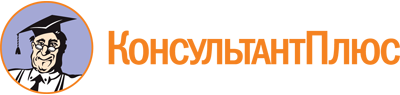 Постановление Правительства РФ от 21.03.2006 N 153
(ред. от 15.11.2019)
"Об утверждении Правил выпуска и реализации государственных жилищных сертификатов в рамках реализации ведомственной целевой программы "Оказание государственной поддержки гражданам в обеспечении жильем и оплате жилищно-коммунальных услуг" государственной программы Российской Федерации "Обеспечение доступным и комфортным жильем и коммунальными услугами граждан Российской Федерации"Документ предоставлен КонсультантПлюс

www.consultant.ru

Дата сохранения: 18.12.2019
 Список изменяющих документов(в ред. Постановлений Правительства РФ от 15.10.2007 N 681,от 10.04.2008 N 257, от 08.05.2009 N 408, от 21.12.2009 N 1040,от 12.07.2011 N 561, от 03.11.2011 N 909, от 13.10.2012 N 1042,от 30.12.2012 N 1485, от 18.02.2013 N 133, от 23.09.2015 N 1013,от 05.07.2016 N 629, от 30.11.2016 N 1266, от 29.12.2016 N 1540,от 28.07.2017 N 893, от 22.12.2017 N 1613, от 30.12.2017 N 1710,от 27.06.2018 N 742, от 20.11.2018 N 1392, от 04.07.2019 N 858,от 15.11.2019 N 1458,с изм., внесенными решением Верховного Суда РФот 08.08.2007 N ГКПИ07-435)Список изменяющих документов(в ред. Постановлений Правительства РФ от 15.10.2007 N 681,от 10.04.2008 N 257, от 08.05.2009 N 408, от 21.12.2009 N 1040,от 12.07.2011 N 561, от 03.11.2011 N 909, от 13.10.2012 N 1042,от 18.02.2013 N 133, от 23.09.2015 N 1013, от 05.07.2016 N 629,от 30.11.2016 N 1266, от 29.12.2016 N 1540, от 28.07.2017 N 893,от 22.12.2017 N 1613, от 30.12.2017 N 1710, от 27.06.2018 N 742,от 20.11.2018 N 1392, от 04.07.2019 N 858, от 15.11.2019 N 1458,с изм., внесенными решением Верховного Суда РФот 08.08.2007 N ГКПИ07-435)КонсультантПлюс: примечание.При реализации основного мероприятия в 2018 году допускалось применение форм бланков сертификатов и порядков их заполнения, утв. Минстроем России (Постановление Правительства РФ от 30.12.2017 N 1710).Список изменяющих документов(в ред. Постановлений Правительства РФ от 04.07.2019 N 858,от 15.11.2019 N 1458)Список изменяющих документов(в ред. Постановлений Правительства РФ от 05.07.2016 N 629,от 22.12.2017 N 1613, от 30.12.2017 N 1710, от 27.06.2018 N 742,от 04.07.2019 N 858)N п/пФамилия, имя, отчествоСостав семьи (человек)Право на дополнительную площадь жилого помещенияСерия и номер паспорта гражданина Российской ФедерацииЧисло, месяц, год рожденияДата постановки на учетНомер учетного делаОрган местного самоуправления, в котором гражданин состоит на учете123456789Список изменяющих документов(введено Постановлением Правительства РФ от 20.11.2018 N 1392;в ред. Постановления Правительства РФ от 04.07.2019 N 858)N п/пГосударственный жилищный сертификатГосударственный жилищный сертификатГосударственный жилищный сертификатГосударственный жилищный сертификатДанные о владельце сертификатаДанные о владельце сертификатаФамилия, инициалы, подпись лица, проверившего документы и вручившего сертификатПодпись владельца сертификата, датаОтметка об уничтожении сертификата, фамилия, инициалы, подпись лица, уничтожившего сертификат, датаN п/псерияномердата выдачиразмер предоставленной социальной выплаты (рублей)фамилия, имя и отчество (при наличии) владельца сертификатасерия и номер документа, удостоверяющего личность гражданина Российской ФедерацииФамилия, инициалы, подпись лица, проверившего документы и вручившего сертификатПодпись владельца сертификата, датаОтметка об уничтожении сертификата, фамилия, инициалы, подпись лица, уничтожившего сертификат, датаСписок изменяющих документов(в ред. Постановлений Правительства РФ от 27.06.2018 N 742,от 04.07.2019 N 858, от 15.11.2019 N 1458)N п/пГосударственный жилищный сертификатГосударственный жилищный сертификатГосударственный жилищный сертификатГосударственный жилищный сертификатДанные о владельце сертификата и членах его семьиДанные о владельце сертификата и членах его семьиДанные о владельце сертификата и членах его семьиДанные о владельце сертификата и членах его семьиДанные о владельце сертификата и членах его семьиДанные о владельце сертификата и членах его семьиСубъект Российской Федерации, для приобретения жилого помещения на территории которого предоставлена социальная выплатаN п/псерияномердата выдачиразмер предоставленной социальной выплаты (рублей)фамилия, имя и отчество (при наличии) владельца сертификата и членов его семьистепень родствадокумент, удостоверяющий личность гражданина Российской Федерациидокумент, удостоверяющий личность гражданина Российской Федерациичисло, месяц, год рождениястраховой номер индивидуального лицевого счета в системе индивидуального (персонифицированного) учетаСубъект Российской Федерации, для приобретения жилого помещения на территории которого предоставлена социальная выплатаN п/псерияномердата выдачиразмер предоставленной социальной выплаты (рублей)фамилия, имя и отчество (при наличии) владельца сертификата и членов его семьистепень родствасерия и номеркем и когда выданчисло, месяц, год рождениястраховой номер индивидуального лицевого счета в системе индивидуального (персонифицированного) учетаСубъект Российской Федерации, для приобретения жилого помещения на территории которого предоставлена социальная выплатаИтого:Итого:Итого:государственных жилищных сертификатов, суммарный размер социальной выплатыгосударственных жилищных сертификатов, суммарный размер социальной выплатыгосударственных жилищных сертификатов, суммарный размер социальной выплатыгосударственных жилищных сертификатов, суммарный размер социальной выплатыгосударственных жилищных сертификатов, суммарный размер социальной выплатыгосударственных жилищных сертификатов, суммарный размер социальной выплатыгосударственных жилищных сертификатов, суммарный размер социальной выплатыгосударственных жилищных сертификатов, суммарный размер социальной выплатырублейСписок изменяющих документов(введено Постановлением Правительства РФ от 12.07.2011 N 561;в ред. Постановлений Правительства РФ от 05.07.2016 N 629,от 29.12.2016 N 1540, от 30.12.2017 N 1710, от 27.06.2018 N 742,от 04.07.2019 N 858)N п/пСертификатСертификатСертификатСертификатДанные о владельце сертификатаДанные о владельце сертификатаДанные о владельце сертификатаСубъект Российской Федерации, избранный для постоянного проживания <*>Основание исключения из реестраN п/псерияномердата выдачиразмер предоставляемой социальной выплаты (рублей)ф.и.о. владельца сертификатасерия, номер паспорта гражданина Российской Федерациичисло, месяц, год рожденияСубъект Российской Федерации, избранный для постоянного проживания <*>Основание исключения из реестраСписок изменяющих документов(в ред. Постановлений Правительства РФ от 27.06.2018 N 742,от 20.11.2018 N 1392, от 04.07.2019 N 858, от 15.11.2019 N 1458)N п/пФамилия, имя, отчествоПочтовый адрес местонахождения жилого помещенияВид, общая площадь жилого помещения, кв. метровОснование пользования (договор социального найма или на основании права собственности), дата и реквизиты договора, реквизиты свидетельства о праве собственности (номер и дата государственной регистрации права собственности согласно записи в Едином государственном реестре недвижимости)N п/пФамилия, имя, отчествоПочтовый адрес местонахождения жилого помещенияВид, общая площадь жилого помещения, кв. метровДействие (гражданско-правовая сделка) с жилыми помещениями, которое привело к уменьшению размера занимаемых жилых помещений или к их отчуждению и реквизиты документов, подтверждающие факт совершения указанного действия (сделки)Список изменяющих документов(в ред. Постановлений Правительства РФ от 23.09.2015 N 1013,от 05.07.2016 N 629, от 30.11.2016 N 1266, от 29.12.2016 N 1540,от 30.12.2017 N 1710, от 20.11.2018 N 1392, от 04.07.2019 N 858)Данные о членах семьи должникаДанные о членах семьи должникаДанные о членах семьи должникаДанные паспортаДанные паспортаДанные паспортаПодписьф.и.о.степень родствадата рожденияномердата выдачикем выданПодписьСписок изменяющих документов(в ред. Постановлений Правительства РФ от 30.11.2016 N 1266,от 20.11.2018 N 1392)N п/пСертификатСертификатСертификатСертификатСертификатСумма договора (рублей)Сумма предоставленной социальной выплаты (рублей)Дата перечисления средств социальной выплаты в счет оплаты договораСведения о государственной регистрации права собственности (договора участия в долевом строительстве)Сведения о государственной регистрации права собственности (договора участия в долевом строительстве)Сведения о государственной регистрации права собственности (договора участия в долевом строительстве)Общая площадь жилого помещения (кв. метров), приобретенного с использованием средств социальной выплатыНаименование населенного пункта, в котором приобретено жилое помещениеN п/псерияномердата выдачиразмер социальной выплаты (рублей)ф.и.о. владельцаСумма договора (рублей)Сумма предоставленной социальной выплаты (рублей)Дата перечисления средств социальной выплаты в счет оплаты договораномердатаорган, осуществивший государственную регистрацию права (договора)Общая площадь жилого помещения (кв. метров), приобретенного с использованием средств социальной выплатыНаименование населенного пункта, в котором приобретено жилое помещение1234567891011121314ИтогоИтогоИтогоИтогоИтогоИтогоИтогоИтогоИтогоИтогоИтогоИтогоИтогоИтого